PERAN ISTERI SEBAGAI PENCARI NAFKAH DALAM KELUARGA DITINJAU DARI  HUKUM ISLAM                                                                 (Studi kasus kehidupan keluarga di Desa Kasih Raja Kecamatan Lubuk Keliat Kabupaten Ogan Ilir Sumatera Selatan)SKRIPSIDisusun dalam rangka untuk Memenuhi Salah Satu  Syarat guna Memperoleh Gelar Sarjana Hukum (S.H.)Oleh:SRI PUSPITANIM: 13140055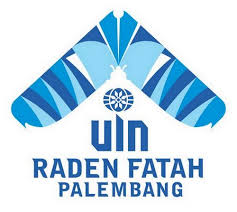 PROGRAM STUDI AHWAL AL-SYAKHSIYAHFAKULTAS SYARI’AH DAN HUKUMUNIVERSITAS ISLAM NEGERI RADEN FATAHPALEMBANG2017MOTO DAN PERSEMBAHANMOTOBerusaha, Berakhlak Baik, Berdo’a, Bertawakal dan BersyukurPERSEMBAHANOrangtuaku tercinta: Ayahanda Rohimi dan ibunda Jumyati Keluarga dan Saudaraku Tercinta: Kakakku dan adik-adikku Dosen  pembimbing: Dr. Holijah S.H, M.H selaku pembimbing I dan Eti Yusnita, S.Ag., M.H.I. selaku pembimbing II  Teman dan sahabat seperjuanganku mahasiswa Ahwal Al-Syakhsiyah Angkatan 2013 Khususnya As 2 AlmamaterkuABSTRAKMasalah nafkah rumah tangga merupakan hal yang sangat penting. Karena akan mempengaruhi terhadap kekokohan dan kelangsungan rumah tangga. Nafkah yang seharusnya menjadi tanggung jawab suami tidaklah sepenuhnya dilaksanakan oleh suami, di Desa Kasih Raja Kecamatan Lubuk Keliat Kabupaten Ogan Ilir Sumatera Selatan terdapat beberpara isteri yang berperan dalam mencari nafkah keluarga karena penghasilan suami yang tidak cukup untuk dapat menghidupi seluruh keluarganya, menjadikan isteri ikut bertanggung jawab dalam hal kebutuhan ekonomi keluarga, hal inilah yang banyak terjadi pada masyarakat di Desa Kasih Raja yang mana para isteri sangat berperan dalam hal mencari nafkah dalam keluarga. Berdasarkan dari uraian tersebut maka rumusan masalah dalam penelitian ini adalah 1. Apa faktor yang meyebabkan isteri turut serta mencari nafkah guna memenuhi kebutuhan pokok keluarga di Desa Kasih Raja.  2. Bagaimana tinjauan hukum Islam terhadap peran isteri yang mencari nafkah di Desa Kasih Raja.Dalam penyusunan penelitian ini menggunakan metode kualitatif, yaitu penelitian yang lebih menekankan analisisnya pada proses penyimpulan deduktif dan induktif serta pada analisis terhadap dinamika hubungan antarfenomena yang diamati, dengan menggunakan logika  ilmiah. Jenis penelitian yang digunakan dalam skripsi ini adalah penelitian lapangan (field research). Penulis terjun langsung ke daerah objek penelitian yang menggambarkan tentang realita yang ada terhadap peran istri sebagai pencari nafkah dalam keluarga serta tinjauan hukum Islam terhadap peran isteri yang mencari nafkah di desa Kasih Raja. Wawancara dilakukan terhadap beberapa keluarga yang istrinya ikut berperan dalam mencari nafkah dalam keluarga di Desa Kasih Raja.Kesimpulan dari hasil penelitian peran isteri sebagai pencari nafkah dalam keluarga di Desa Kasih Raja dipengaruhi oleh beberapa faktor di antaranya: a. Menambah penghasilan suami, b. Ekonomi, c. Pekerjaan sampingan. Menurut Hukum Islam bahwa turut serta isteri bekerja mencari nafkah dalam keluarga adalah boleh dengan alasan bahwa: a. Mendapat izin dari suami b. Bahwa isteri bekerja untuk menambah perekonomian  keluarga c. Isteri tidak melupakan kodrat sebagai ibu rumah tangga dan tidak  mengabaikan tugas dan tanggung jawab sebagai ibu rumah tangga, Maka diperbolehkan. Kata kunci: Nafkah, ekonomi keluarga, tanggung jawab, PEDOMAN TRANSLITERASI ARAB-LATINBerdasarkan Surat Keputusan Bersama Menteri Agama RI danMenteriPendidikandan Kebudayaan R.I. Nomor.158 Tahun 1987 dan No.0543b/U/1987.Konsonan TunggalKonsonan Rangkap karena Syaddah ditulis RangkapTa’marbutahBila dimatikan ditulis h(ketentuan ini tidak diperlakukan terhadap kata-kata Arab yang sudah terserap ke dalam bahasa Indonesia, seperti shalat, zakat, dan sebagainya, kecuali bila dikehendaki lafal aslinya).Bila diikuti dengan kata sandang “al” serta bacaan kedua itu terpisah, maka ditulis dengan Bila ta’marbutah hidup atau dengan harkat, fathah, kasrah dan dammah ditulis t.Vokal PendekVokal PanjangVokal RangkapVokal Pendek yang Berurutan dalam Satu Kata dipisahkan dengan ApostrofKata Sandang Alif + LamBila diikuti Huruf QamariyyahBila diikuti huruf Syamsiyyah ditulis dengan menggandakan huruf Syamsiyyah yang mengikutinya, serta menghilangkan huruf / (al) nya.Penulisan Kata-kata Rangkaian Kalimatditulis menurut bunyi pengucapannya dan menulis penulisannya.KATA PENGANTARAlhamdulillah wa syukurillah, senantiasa penulis panjatkan kehadirat Allah SWT yang telah melimpahkan rahmat, taufiq, hidayah, serta inayah-Nya,ga sehinga penulis dapat menyelesaiakan  skripsi yang berjudul “PERAN ISTERI SEBAGAI PENCARI NAFKAH DALAM KELUARGA DITINJAU DARI HUKUM ISLAM” (Studi Kasus Kehidupan Keluarga di Desa Kasih Raja, Kecamatan Lubuk Keliat, Kabupaten Ogan Ilir, Sumatera Selatan).Shalawat dan salam selalu penulis haturkan ke pangkuan junjungan Nabi Besar Muhammad SAW beserta keluarga dan sahahabat-sahahabatnya yang telah menyeru, mengajak, dan membina umat Islam ke jalan yang diridlai Allah, yaitu agama Islam.Penulis menyadari bahwa dalam menyelesaikan skripsi ini tentunya bukan semata hasil jerih payah penulis secara pribadi, akan tetapi, semua itu terwujud berkat adanya usaha dan bantuan dari berbagai pihak yang telah membantu dalam menyelesaikan skripsi ini. Oleh karena itu, penulis mengucapan terima kasih dan penghargaan yang setinggi-tingginya kepada semua pihak yang telah memberikan bimbingan dan bantuannya,  kepada yang terhormat:Ayahanda dan Ibunda tercinta, Rohimi dan Jumyati, yang senantiasa memanjatkan do’a dalam mengiringi langkah demi tercapainya cita-cita mulia.Prof. Dr. H. Romli  SA, M.Ag selaku dekan Fakultas Syari’ah dan Hukum Universitas Islam Raden Fatah PalembangProf. Dr. Duski Ibrahim M.Ag selaku Penasehat Akademik, yang selalu memberikan nasehat dan bimbingannya selama kuliahDr. Holijah S.H, M.H. dan Dra Nafisah S.Ag.,M.H.I Selaku Ketua Jurusan dan Sekretaris Jurusan Ahwal Al-Syakhsiyah Universitas Islam Negeri Raden Fatah Palembang.Dr. Holijah S.H, M.H dan Eti Yusnita, S.Ag., M.H.I selaku pembimbing yang bersedia meluangkan waktu, tenaga dan pikiran untuk memberikan pengarahan dalam proses bimbingan skripsi ini.Segenap Dosen Fakultas Syariah dan Hukum yang senantiasa telah membimbing dan memotivasi serta mengajarkan ilmunya selama di bangku kuliah.Kepala Perpustakaan Universitas Islam Raden Fatah Palembang dan Perpustakaan Daerah Sumatera Selatan beserta stafnya yang telah mempermudah pelayanan peminjaman buku selama proses pembuatan skripsi ini.Sahabat-sahabat serta teman-teman seperjuangan khususnya Jurusan Ahwal Al-Syakhsiyah Angkatan 2013 yang telah banyak memberi bantuan, dukungan serta do,a.Semoga bantuan dan partisipasi semua pihak yang tersebut di atas mendapat balasan yang berlipat ganda dari Allah SWT.     Penulis berharap semoga skripsi ini dapat bermanfaat khususnya bagi diri pribadi penulis dan umumnya bagi kita semua Aamiin Ya Rabbal ‘Aalamiin.					Palembang, 		2017Penulis Sri Puspita13140055DAFTAR ISIHALAMAN JUDULPERNYATAAN KEASLIAN	iLEMBAR PERSETUJUAN SKRIPSI	iiPENGESAHAN DEKAN	iiiPENGESAHAN PEMBIMBING	ivMOTO DAN PERSEMBAHAN	vABSTRAK	viPEDOMAN TRANSLITERASI	viiKATA PENGANTAR	xiiDAFTAR ISI	xivDAFTAR TABEL	xviBAB I:   PENDAHULUANLatar Belakang Masalah	1Rumusan Masalah	8Tujuan dan Kegunaan Penelitian	9	Metodologi Penelitian	11TeknikPengumpulan Data	13TeknikAnalisa Data	14Sistematika Pembahasan	14BAB II:  TINJAUAN UMUM TENTANG NAFKAHPengertian Nafkah	16Dasar danUkuran (Kadar) Nafkah	18Macam-macam Nafkah	22Hak dan Kewajiban Suami Isteri	24	Ketentuan Nafkah Dalam Kompilasai Hukum Islam	28Ketentuan Nafkah Dalam Hukum Positif Indonesia	32BAB III:  GAMBARAN UMUM DESA KASIH RAJASejarah Singkat Desa Kasih Raja	35Letak Geografis Desa Kasih Raja	36Jumlah Penduduk dan Mata Pencaharian di Desa Kasih Raja	36Agama dan Sarana Peribadatan	38Kondisi Pendidikan di Desa Kasih Raja	38Struktur Organisasi Pemerintahan desa Kasih Raja	39BAB IV: PERAN ISTRI SEBAGAI PENCARI NAFKAH DI DESA KASIH RAJAFaktor yang Menyebabkan Istri Turut Serta Mencari Nafkah Guna Memenuhi Kebutuhan Pokok Keluarga di Desa Kasih Raja	44Tinjauan Hukum Islam Terhadap Peran Istri Yang Mencari Nafkah di Desa Kasih Raja	52BAB V:  PENUTUPA. Kesimpulan	58            B. Saran	59DAFTAR PUSTAKALAMPIRAN-LAMPIRANDAFTAR RIWAYAT HIDUPDAFTAR TABELTabel 1 Perbandingn Hasil Penelitian-Penelitian Terdahulu Dengan Penelitian Yang Akan  Diadakan Saat Ini	9Tabel 2 Jumlah Penduduk Desa Kasih Raja	36Tabel 3 Jumlah Remaja Desa Kasih Raja	36Tabel 4  Kondisi Mata Pencaharian Penduduk Desa Kasih Raja	37Tabel 5Kondisi Pendidikan Penduduk Desa Kasih Raja	38Tabel 6  Nama-Nama Isteri yang Penulis Wawancarai di Desa Kasih Raja	44Tabel 7  Jenis Pekerjaan yang Dikerjkan Isteri di Desa  Kasih Raja	45BAB 1PENDAHULUANLatar Belakang MasalahPernikahan adalah landasan bangunan keluarga, kedudukan keluarga sangantlah penting dalam pandangan Al-Qur’an. Berdasarkan banyaknya ayat yang berbicara tentang hubungan antara orang tua dan anakdengan keluarga. Mempunyai anak dan mengasuhnya dengan baik sangat diperlukan untuk mempertahankan  kelangsungan spesies manusia. Ini adalah kemestian biologis yang bersifat fitri dalam diri manusia. Hubungan pernikahan dan hubungan keluarga  memberikan fondasi bagi lahirnya generasi-generasi yang akan datang. Ibaratnya, Allah menjadikan laki-laki sebagai sandaran wanita, dan menjadikan wanita sebagai pemenang laki-laki.Sebagaimana Firman Allah dalam Q.S Al-Rum ayat:21وَمِنْ آيَاتِهِ أَنْ خَلَقَ لَكُمْ مِنْ أَنْفُسِكُمْ أَزْوَاجًا لِتَسْكُنُوا إِلَيْهَا وَجَعَلَ بَيْنَكُمْ مَوَدَّةً وَرَحْمَةً إِنَّ فِي ذَلِكَ لآيَاتٍ لِقَوْمٍ يَتَفَكَّرُونَArtinya:  Dan diantara tanda-tanda kekuasaanNya ialah menciptkan  untukmu istriistri dari jenismu sendiri, supaya kamu cenderung dan merasa  tentram kepadanya, dan dijadikanNya diantaramu rasa kasih dan sayang. Sesungguhnya pada yang demikian itu benar-benar terdapat tanda-tanda bagi kaum yang berfikir.Dalam Kompilasi Hukum Islam, pengertian perkawinan dan tujuannya dinyatakan dalam pasal 2 dan 3 sebagai berikut: Perkawinan menurut  hukum islam adalah pernikahan yaitu akad yang sangat kuat atau mitsaqan ghalidhan untuk menaati perintah Allah dan melaksanakannya merupakan ibadah (pasal 2). Perkawinan bertujuan untuk mewujudkan kehidupan rumah tangga yang sakinah, mawaddah, warahmah (pasal 3).Sesudah terjadinya pernikahan, suami dan isteri mempunyai tanggung jawab dalam membina rumah tangga. Suami isteri sebenarnya mempunyai tanggung jawab moril dan materil. Masing-masing suami istri mempunyai hak atas yang lainnya. Hal ini berarti, bila isteri mempunyai hak dari suaminya, maka suaminya mempunyai kewajiban atas isterinya. Demikian juga sebaliknya suami mempunyai hak dari isterinya, dan isterinya mempunyai kewajiban atas suaminya. Hak tidak dapat dipenuhi, apabila tidak ada yang menunaikan kewajiban.Dengan mengetahui tentang  hak dan kewajiban tadi diharapkan pasangan suami istri akan saling menyadari akan pentingnya melaksanakan hak dan kewajibannya, sehingga tidak menzalimi satu sama lain dan dapat bekerja sama menggapai keluarga sakinah, mawaddah, warahma.Sebagaimana Allah berfirman:وَلَهُنَّ مِثْلُ الَّذِي عَلَيْهِنَّ بِالْمَعْرُوفِ وَلِلرِّجَالِ عَلَيْهِنَّ دَرَجَةٌ وَاللَّهُ عَزِيزٌ حَكِيمٌArtinya: Dan para wanita mempunyai hak yang seimbang dengan kewajibannyamenurut cara yang makruf. Akan tetapi para suami mempunyai satu tingkatan kelebihan dari pada istrinya.Masalah nafkah rumah tangga merupakan hal yang sangat penting. Karena akan mempengaruhi terhadap kekokohan  dan kelangsungan rumah tangga. Oleh karena itu, perlu adanya pengaturan dengan sebaik-baiknya, dari mana sumbernya, dan bagaimana penggunaannya.Sudah tentu mencari nafkah merupakan persoalan yang berat, karena membutuhkan kerja giat, dan pemikiran yang sungguh-sungguh, serta resiko yang besar pula. Oleh karena itu, Islam mewajibkan laki-laki untuk mencari nafkah. Sebagai pemimpin, suami wajib memenuhi kebutuhan pokok dalam rumah tangga, baik kebutuhan materil maupun spiritual. Termasuk kebutuhan material adalah sandang, pangan, dan tempat tinggal. Untuk itulah, suami wajib bekerja mencari nafkah. Sebagaiamana Firman Allah:وَعَلَى الْمَوْلُودِ لَهُ رِزْقُهُنَّ وَكِسْوَتُهُنَّ بِالْمَعْرُوفِArtinya:  dankewajiban ayah memberi nafkah dan pakaian kepada para istri dengan baik.” (Q.S Al-Baqarah:233)Islam mewajibkan laki-laki sebagai seorang suami untuk memenuhi kebutuhan isteri, dan anak-anaknya, namun hal ini tidak menggugurkan kewajiban perempuan sebagai seorang isteri yang secara formal adalah untuk membantu suaminya mencari nafkah, sebagai nafkah tambahan. Karena secara realitas banyak laki-laki (suami) yang penghasilannya tidak memenuhi tuntutan kebutuhan pokok yang menjadi standar hidup layak ditengah-tengah masyarakat, bahkan malah para isteri yang justru berpeluang untuk mendapatkan penghasilan lebih besar dari suami. Islam mencegah para isteri bekerja di luar rumah serta mewajibkan suami memberikan nafkah. Nafkah wajib semata karena adanya akad yang sah, penyerahan diri isteri kepada suami dan memungkinkan bersenang-senang.  Nafkah wajib ini merupakan  penghormatan Islam kepada kaum wanita.Wanita menurut  kaca mata Islam mempunyai hak bekerja di segala bidang pekerjaan yang legal, sebagaimana pria juga mempunyai hak bekerja di segala bidang pekerjaan yang legal. Wanita mempunyai hak bekerja di sawah, di pabrik, di tempat perdagangan, dan di segala bidang umum. Wanita berhak menikmati usahanya sebagaimana pria juga berhak menikmati usahanya. Wanita merupakan wujud yang legal dan independen, yang berhak atas segala pekerjaannya sebagaimana wanita juga berhak atas seluruh hasilnya. Dan tidak seorangpun dari kaum pria baik ayah, suami, atau anak laki-laki yang memiliki kekuasaan atas yang dimiliki  oleh wanita. Sebagaimana firman Allah (QS. An-Nisa:32) لِلرِّجَالِ نَصِيبٌ مِمَّا اكْتَسَبُوا وَلِلنِّسَاءِ نَصِيبٌ مِمَّا اكْتَسَبْنَ“Bagi orang laki-laki ada bagian dari apa yang mereka usahakan, dan bagi para wanita pun ada bagian dari apa yang mereka usahakan”.sebagai mana pria mempunyai kekuasaan penuh atas apa saja yang di milikinya, begitu juga wanita, wanita memiliki kekuasaan penuh atas apa yang dimilikinya.Untuk mengimbangi keringanan dan penghormatan kaum wanita tersebut, Islam hanya mewajibkan para isteri untuk mematuhi suaminya, serta tetap tinggal di dalam rumah. Inilah perlakuan Islam terhadap wanita. Namun tidak sedikit para isteri yang ikut serta mencari nafkah untuk menutupi kebutuhan  hidup keluarga. Sebagaimana dengan kenyataan hidup saat ini, ketika kebutuhan hidup semakin banyak, tidak semua kebutuhan dapat dipenuhi karena naiknya harga kebutuhan yang cukup tinggi, membuat isteri tidak tinggal diam. Banyak pada masyarakat sekarang dijumpai isteri berperan sebagai pencari nafkah dalam keluarnya. Seperti halnya di Desa Kasih Raja Kecamatan Lubuk Keliat Kabupaten Ogan Ilir Sumatera Selatan.  Situasi dan keadaan  yang demikian sulit menuntut para isteri untuk bekerja dan berperan dalam mencari  nafkah dalam keluarga. Oleh sebab itu jika dilihat realitas sekarang ini di desa Kasih Raja banyak isteri ikut berperan mencari kerja di luar rumah guna menambah penghasilan suami serta menambah kebutuhan pokok keluarga. Karena suami memiliki keterbatasan kemampuan atau keahlian mengakibatkan suami di desa Kasih Raja tidak mempunyai pekerjaan tetap. Adanya keinginan untuk menambah penghasilan ekonomi dalam keluarga yang pada gilirannya memotifasi para isteri yang mempunyai kecerdasan intelektual, kualitas dan kapasitas dalam bidangnya untuk mencari nafkah di luar rumah, baik dengan berdagang, menyadap karet ,buruh tani  dengan upah harian, mengajar, dsb.Faktor kondisi rumah tangga di Desa Kaih Raja ini memerlukan sumber penghasilan yang berganda. Penghasilan suami tidak cukup untuk dapat menghidupi seluruh keluarga. Nafkah yang seharusnya menjadi tanggung jawab suami tidaklah  sepenuhnya dilaksanakan oleh suami,  di Desa Kasih Raja terdapat beberapa isteri  yang berperan dalam mencari nafkah keluarga karena penghasilan suami yang tidak mencukupi kebutuhan pokok dalam keluarganya. Istri yang seharusnya menjadi ibu rumah tangga, menyelenggarakan dan mengatur keperluan rumah tangga sehari-hari dengan sebaik-sebaiknya ikut bertanggung jawab dalam  hal kebutuhan ekonomi keluarga, hal ini menjadikan isteri memiliki peran ganda di dalam keluarga. Hal inilah yang banyak terjadi pada masyarkat di Desa Kasih Raja  yang mana para isteri sangat berperan dalam hal mencari nafkah dalam keluarga.Adanya para ibu rumah tangga yang mempunyai banyak kegiatan di luar rumah, kegiatan mana memungkinkan mereka memperoleh penghasilan bagi kelurganya, bukanlah gejala yang baru di Desa Kasih Raja. Pada hakikatnya bahwa tugas hakiki ibu adalah mengurus anak, suami dan rumah tangga dipegang penuh, dan konsekuensinya adalah wanita yang bekerja dengan penghasilan sendiri sebenarnya secara prinsip dianggap sebagai suatu penyimpangan. Namun dalam kenyataan di desa Kasih Raja adanya peningkatan dalam jumlah wanita yang bekerja berperan diluar rumah dan menerima pengahsilan. Di saat isteri keluar rumah untuk bekerja, hatinya akan bercabang mengingat anak-anaknya di rumah. Maka ia tidak akan dapat bekerja atau berpikir dengan baik. Dengan kata lain, wanita tidak dapat memfokuskan seluruh perhatiannya pada pekerjaan yang ada dihadapannya karena pikirannya terbelah menjadi dua. Di sini, kasih sayang yang menjadi tugas utama seorang perempuan telah hilang. Seiring dengan itu,hilang juga kedamaian dan ketentrarman dalam lingkungan rumah dan keluarga.Islam telah meletakkan syarat-syarat tertentu bagi perempuan yang ingin bekerja, di luar rumah, yaitu:a. Karena kondisi  keluarga yang mendesak. b.keluar bersama mahramnya.c. Tidak berdesak-desakan dengan laki-laki dan bercampur baur dengan mereka;. d. Pekerjaan tersebut sesuai dengan tugas seorang perempuan.Isteri tidak memiliki kewajiban mencari nafkah, karena isteri berada dalam tanggungan  suami. Karena laki-laki  adalah pemimpin keluarga maka jika ingin bekerja secara profesional, isteri atau anak perempuan harus meminta izin terlebih dahulu kepadanya. Sebagaimana Allah Swt berfirman: الرِّجَالُ قَوَّامُونَ عَلَى النِّسَاءِArtinya: 	kaum laki-laki (suami) itu adalah pemimpin bagi kaum perempuan(istri)(QS. An-Nisa :34)	Namun tidak semua yang direncanakan dapat berjalan sesuai dengan apa yang di inginkan. Termasuk dalam hal nafkah ini, pada awal pernikahan  mungkin suami mampu menafkahi keluarga dengan penghasilannya. Namun bila di kemudian hari suami sudah tidak memiliki sumber penghasilan tetap dan perannya  memberi nafkah  dibagi bersama isteri. Kemudian menimbulkan pertanyaan  apakah seorang isteri memiliki peranan dalam memenuhi kebutuhan rumah tangganya.Berdasarkan dari uraian di atas, penulis tertarik untuk meneliti, menganalisa, dan mengkaji lebih lanjut penulis susun dalam sebuah karya tulis ilmiah dengan judul “PERAN ISTRI SEBAGAI PENCARI NAFKAH DALAM KELUARGA DITINJAU DARI HUKUM ISLAM(Studi Kasus Kehidupan Keluarga di DesaKasih Raja Kecamatan Lubuk Keliat Kabupaten Ogan Ilir Sumatera Selatan)”.	Rumusan MasalahBerdasarkan latar belakang masalah di atas, maka rumusan masalah dalam penelitian ini adalah: Apa Faktor yang Menyebabkan Istri Turut Serta Mencari Nafkah Guna Memenuhi Kebutuhan Pokok Keluarga di Desa Kasih Raja ?Bagaimana Tinjauan Hukum Islam Terhadap Peran Istri Yang Mencari Nafkah di Desa Kasih Raja ?Tujuan Dan Kegunaan PenelitianAdapun Tujuan dari penelitian ini adalah Untuk mengetahui Faktor yang Menyebabkan Istri Turut Serta Mencari Nafkah Guna Memenuhi Kebutuhan Pokok Keluarga (Studi Kasus Kehiduan Keluargadi Desa Kasih Raja Kecamatan Kabupaten Ogan Ilir Sumatera Selatan).Untuk Mengetahui tinjauan hukum Islam terhadap peran istri yang mencari nafkah(Studi Kasus Kehidupan Keluarga di DesaKasih Raja Kecamatan Lubuk Keliat Kabupaten Ogan Ilir Sumatera Selatan).Adapun Kegunaan dalam Penelitian adalah:Kegunaan TeoritisSecara teoritis, yang diharapkan dari penelitian ini adalah agar berguna dalam pengembangan wawasan keilmuan bagi perkembangan ilmu hukum terutama dalam bidang hukum perkawinan , serta mampu menjelaskan peran istri sebagai pencari nafkah dalam keluarga ditinjau dalam hukum Islam.Kegunaan PraktisSecara praktis, penelitian ini dapat berguna untuk menambah wawasan keilmuan, khususnya bagi penulis, dan para pembaca pada umumnya yang dapat digunakan sebagai pedoman ataupun bahan masukan bahkan solusi tentang masalah di dalam keluarga.Dapat memberikan pemahaman bagi masyarakat secara umum mengenai peranan isrti yang mencari nafkah dalam keluarga berdasarkan tinjauan dalam hukum Islam.Tabel Perbandingan  Hasil Penelitian-Penelitian Terdahulu Dengan Penelitian Yang Akan Dilakukan Saat IniMetode PenelitianDalam penyusunan penelitian ini menggunakan metode kualitatif, yaitu penelitian yang lebih menekankan analisisnya pada proses penyimpulan deduktif dan induktif serta pada analisis terhadap dinamika hubungan antarfenomena yang diamati, dengan menggunakan logika  ilmiah.Sehingga di dapat suatu kesimpulan yang objektif, logis, konsisten dan sistematis, sesuai dengan tujuan yang dilakukan penulis dalam penelitian ini.Jenis PenelitianJenis penelitian yang digunakan dalam skripsi ini adalah penelitian lapangan (field research). Penulis terjun langsung ke daerah objek penelitian yang menggambarkan tentang realita yang ada terhadap peran istri sebagai pencari nafkah dalam keluarga serta tinjauan hukum islam terhadap peran istri yang mencari nafkah di desa Kasih Raja.Lokasi PenelitianDesa Kasih Raja Kecamatan Lubuk Keliat Kabupaten Ogan Ilir Sumatera Selatan.Populasi dan sampelPopulasiPopulasi adalah jumlah keseluruhan subjek penelitian, populasi dalam penelitian ini adalah dengan isteri yang turut serta sebagai pencari nafkah dalam keluarga yang ada di Desa Kasih Raja Kecamatan Lubuk Keliat Kabupaten Ogan IlirSampel Sampel adalah sebagian dari populasi, yang cakupan serta karakteristiknya bisa mewakili keseluruhan populasi. Ada 20 (dua puluh) orang yang penulis wawancarai yang isterinya  turut serta sebagai pencari nafkah dalam keluarga di Desa Kasih Raja Kecamatan Lubuk Keliat Kabupaten Ogan Ilir Jenis dan Sumber DataJenis DataJenis data yang penulis gunakan dalam penelitian ini adalah data kualitatif, yaitu jenis penelitian yang mempunyai tujuan memberikan pemahaman kepada pembaca dengan memaparkan masalah-masalah yang dikaji atau diteliti sesuai data yang diperoleh penulis.Sumber dataData primerData primer yaitu data yang diperoleh secara langsung dari subjek penelitian dengan mengenakan alat pengukuran atau alat pengambilan data langsung pada subjek sebagai sumber informasi yang dicari. Data ini meliputi interview dengan beberapa masyarakat yang dianggap berkaitan dengan masalah-masalah dalam penelitian ini.Data SekunderData sekunder adalah data yang diperoleh lewat pihak lain, tidak langsung diperoleh oleh peneliti  dari subjek penelitiannya .dengan cara membandingkan atas dokumen-dokumen yang behubungan dengan masalah penelitian ini..Teknik pengumpulan dataObservasi (pengamatan)Teknik pengumpulan data dengan menggunakan pengamatan secara langsung terhadap keluarga yang istrinya sebagi pencari nafkah dalam keluarga di Desa Kasih raja.Interview (wawancara)Interview (wawancara) adalah proses memperoleh keterangan dengan cara komunikasi secara langsung. Wawancara ini dilakukan terhadap beberapa keluarga yang istrinya ikut berperan dalam mencari nafkah dalam keluarga di desa Kasih Raja.Teknik Analisis dataPenulisan menggunakan paradigma yang bersifat kualitatif. Penyusun menganalisis data berangkat dari kasus-kasus khusus yang diteliti yaitu peran istri sebagia pencari nafkah dalam kelurga. Kemudian dalam tinjauan hukum islam dan digenaralisasikan pada suatu kesimpulan yang umum. Sistematika PembahasanPenulisan dan pembahasan skripsi ini akan tersusun secara keseluruhan dalam 5 (lima) bab yang sistematikanya sebagai berikut :Bab I Bab Pendahuluan yang menguraikan: latar belakang, rumusan masalah, tujuan dan kegunaan penelitian, penelitian terdahulu, metodologi penelitian, serta sistematika pembahasan.Bab II Bab ini  menjelaskan teori-teori yang berkaitan dengan nafkah, yang meliputi pengertian nafkah, dasar hukum nafkah, ukuran nafkah, macam-macam nafkah, hak dan kewajiban suami isteri, ketentuan nafkah dalam KHI,serta ketentuan nafkah dalam  hukum positif di Indonesia  BAB III Bab ini menjelaskanGambaran Umum Desa Kasih Raja, Kecamatan Lubuk Keliat Kabupaten Ogan Ilir  Sumatera SelatanBab IV  dalam Bab ini menjelaskan faktor yang menyebabkan isteri turut serta mencari nafkah guna memenuhi kebutuhan pokok keluarga di desa Kasih Raja dan sesuai dengan pokok masalah yang telah penulis ungkapkan, penulis akan menganalisis tinjauan hukum Islam terhadap peran istri yang mencari nafkah dalam keluarga di desa Kasih Raja.Bab V Bab ini adalah bagian penutup dari rangkaian penelitian ilmiah(skripsi) yang berisi kesimpulan dan saran saran.BAB IITINJAUAN  UMUM TENTANG NAFKAHPengertian NafkahKata nafkah berasal dari kata anfaqa, yang artinya pengeluaran.Secara etimologi, nafkah berasal dari bahasa Arab yakni dari suku kata anfaqa-yunfiqu-infaqan. Dalam kamus Arab Indonesia, secara etimologi kata nafkah diartikan dengan “pembelanjaan” dalam tata bahasa Indonesia kata nafkah secara resmi sudah dipakai dengan arti pengeluaran. Berdasarkan penegertian ini maka seorang perempuan yang sudah dinikahi secara sah oleh seoarang laki-laki berhak untuk mendapatkan nafkah dari suaminya itu.Yang dimaksud nafkah adalah memenuhi segala kebutuhan isteri yang meliputi makan, tempat tinggal, pelayanan, dan obat, meskipun isteri adalah orang kaya. Nafkah hukumnya wajib  menurut al-Qur’an, As-Sunnah, dan Ijma’. Adapun wajibnya hukum nafkah berdasarkan dalil Al-Qur’an,وَعَلَى الْمَوْلُودِ لَهُ رِزْقُهُنَّ وَكِسْوَتُهُنَّ بِالْمَعْرُوفِArtinya: Dan kewajiban ayah memberi makan dan pakaian kepada para ibudengan cara yang makruf. (Q.S. Al-Baqarah(2): 233)Nafkah ialah tanggung jawab utama seorang suami dan hak utama isterinya. Apabila diberikan kepada isteri dengan lapang dada, tanpa sedikitpun unsur kikir, merupakan kontribusi utama yang dapat mendatangkan keseimbangan dan kebahagiaan rumah tangga. Nafkah yaitu sesuatu yang diberikan kepada seseorang yang wajib  darinya, baik berupa makanan, pakaian, maupun tempat tinggal. Nafkah merupakan kewajiban suami terhadap isterinya dalam bentuk materi, karena  kata nafaqah itu sendiri berkonotasi materi. Sedangkan kewajiban dalam bentuk  nonmateri. Seperti memuaskan hajat seksual isteri tidak termasuk dalam artian nafakah, meskipun dilakukan suami terhadap isterinya. Kata yang selama ini digunakan secara  tidak tepat  untuk maksud ini adalah nafkah batin sedangkan dalam bentuk materi disebut nafkah lahir.  Dalam bahasa yang tepat nafkah itu tidak ada lahir atau batin. Yang ada adalah nafkah yang maksudnya adalah hal-hal yang bersifat lahiriah atau materi.Nafkah secara etimologis adalah apa yang kamu nafkahkan dan kamu belanjakan untuk keluargamu dan  untuk dirimu sendiri, anfaqa al-mal, artinya membelanjakan harta, secara terminologis, memberi nafkah berarti: mencukupi makanan, pakaian, dan tempat tinggal orang yang menjadi tanggungannya. Ibnu Himam mendefinisikannya dengan melimpahi seuatu dengan sesuatu yang dapat membuatnya bertahan hidup.Nafkah merupakan salah satu hal yang wajib dipenuhi dan ditanggung jawab sepenuhnya oleh suami terhadap isterinya hal ini telah ditetapkan oleh Al-Qur’an, hadits dan ijma’. Kewajiban memberi nafkah oleh suami kepada isterinya yang berlaku  dalam fiqh di dasarkan kepada prinsip pemisahan harta antara  suami dan isteri. Prinsip ini mengikuti alur pikir bahwa suami adalah pencari rezeki, rezeki yang diperolehnya itu menjadi haknya secara penuh dan untuk selanjutnya suami berkedudukan sebagai pemberi nafkah. Sebaliknya isteri bukan pencari rezeki dan untuk memenuhi keperluannya isteri berkedudukan sebagai penerima nafkah. Di antara kewajiban suami terhadap isteri yang paling pokok adalah kewajiban memberi nafkah, baik berupa makanan, pakaian (kiswah), maupun tempat tinggal bersama.Nafkah  menjadi hak dari berbagai hak isteri atas suaminya sejak mendirikan kehidupan rumah tangga. Oleh karena itu, syariat Islam menetapkan, baik isteri kaya ataupun fakir dalam firman Allah SWT:سَعَتِهِمِنْسَعَةٍذُولِيُنْفِقْArtinya:Hendaklah orang yang mampu memberi nafkah menurutkemampuannya.”(Q.S. Ath-Thalaq:7)B. Dasar dan Ukuran (kadar) Nafkah1. Dasar Hukum Nafkah Nafkah merupakan kewajiban yang harus ditunaikan oleh suami sesuai dengan ketentuan dalam Al-Qur’an, sunnah dan ijma’. Adapun landasan atas wajibnya memberi nafkah, yaitu firman Allah:وَالْوَالِدَاتُ يُرْضِعْنَ أَوْلادَهُنَّ حَوْلَيْنِ كَامِلَيْنِ لِمَنْ أَرَادَ أَنْ يُتِمَّ الرَّضَاعَةَ وَعَلَى الْمَوْلُودِ لَهُ رِزْقُهُنَّ وَكِسْوَتُهُنَّ بِالْمَعْرُوفِ  Artinya:Para ibu hendak lah menyusukan anak-anaknya selama dua tahun penuh, yaitu bagi yang ingin menyempurnakan penyusuan. Dan kewajiban ayah memberi makan dan pakaian kepada para ibu dengan cara yang makruf. (Q.S. Al-Baqarah(2): 233)وَلا يَخْرُجْنَ إِلا أَنْ يَأْتِينَ بِفَاحِشَةٍ مُبَيِّنَةٍArtinya: dan janganlah mereka (diizinkan) keluar kecuali kalau mereka mengerjakan perbuatan keji yang terang. (Q.S. Al-Baqarah:Ath-Thalaq (65):1)وَلا تُضَارُّوهُنَّ لِتُضَيِّقُوا عَلَيْهِنَّ وَإِنْ كُنَّ أُولاتِ حَمْلٍ فَأَنْفِقُوا عَلَيْهِنَّ حَتَّى يَضَعْنَ حَمْلَهُنَّArtinya: Tempatkanlah mereka (para istri) di mana kamu bertempat tinggal menurut kemampuan mu dan janganlah kamu menyusahkan mereka untuk menyempitkan (hati) mereka. Dan jika mereka (istri-istri yang sudah ditalak) itu sedang hamil, maka berikanlah kepada mereka nafkahnya hingga mereka bersalin. (Q.S Ath-Thalaq (65):6)Ayat-ayat di atas mewajiabkan nafkah secara sempurna bagi wanita ber-iddah, lebih wajib lagi bagi isteri yang tidak ditalak.2. Ukuran (Kadar) NafkahDalam Islam telah disinggung tentang ketentuan kadar nafkah dan sisi kemampuan memenuhi kewajiban nafkah memiliki kaitan erat dalam aplikasi nafkah secara rill, di akui bahwa, memang dikalangan para ulama terjadi perbedaan pandangan mengenai kadar, jenis dan kemampuan nafkah seacra orang perorang dalam pemenuhannya, antara lain dalam hal penentuan jenis kebutuhan nafkah misalnya. Sebagaimana yang dikutip oleh Josh Dalam kitab al-Akhwal al-syakhsyiyyah ‘ala Mazahib al-Khamsah, bahwa sebagian ahli hukum Islam berpendapat bahwa yang dimaksud kebutuhan pokok (jenisnya)  dalam nafkah adalah pangan,, sandang, dan tempat tinggal. Sementara ulama yang lain berpendapat bahwa yang dimaksud kebutuhan pokok hanyalah pangan saja tidak menyangkut di dalamnya sandang dan papan atau tempat tinggal. Apabila isteri tinggal bersama  suaminya,  sementara sang suami memberikan nafkah kepadanya  dan menyediakan  apa yang mencukupinya  berupa makanan, pakaian, dan lainya, maka dia tidak boleh menuntut penetapan  nafkah karena  suami telah melaksanakan  apa yang  menjadi kewajibannya. Tetapi apabila suami kikir dan tidak mencukupi isterinya atau suami meninggaklan isterinya tanpa nafkah dan tanpa alasan  yang hak, sang isteri boleh menuntut penetapan nafkah untuk dirinya berupa makanan, pakaian, dan tempat tinggal. Qadhi boleh menetapkan nafkah untuk  isteri. Dan suami wajib mematuhi ketetapan ini apabila kebenaran pengakuan isteri berkaiatan dengannya terbukti. Isteri juga boleh mengambil apa yang mencukupinya dari harta suaminya dengan cara yang patut, meskipun sang suami tidak mengetahui, apabila suami tidak menuanaikan kewajibannya yang menjadi hak isteri. Orang yang memiliki hak boleh mengambil sendiri haknya apabila dia mampu.Menurut Mazhab Hanafi, nafkah itu tidak ditentukan kadarnya oleh syariat, akan tetapi  bagi suami  wajib untuk  memberikan kepada isterinya sesuai kebutuhannya, yang meliputi makan  dan kebutuhan  penunjang hidup lain, sesuai dengan  tradisi  yang sudah  maklum. Dan ini berbeda sesuai zaman, tempat, dan keadaan, sebagaimana dia wajib memberikan pakaian  pada musim panas dan dingin. Dan mereka  berpendapat, bahwa nafkah seorang suami kepada isterinya sesuai keadaan  suaminya, entah sempit atau longgar, tanpa melihat kondisi isterinya.Banyaknya nafkah yang diwajibkan adalah sekadar mencukupi keperluan dan kebutuhan serta mengingat keadaan dan kemampuan orang yang berkewajiban  menurut kebiasaan  masing-masing tempat.Menurut Abdul Aziz Muhammad Azzam dan Abdul Wahhab Sayyed HawwasBerdasarkan perkiraan nafkah menurut kemudahan dan kesulitan suami, kaidah dasar dalam hal ini adalah dalil Al-Qur’an:أَسْكِنُوهُنَّ مِنْ حَيْثُ سَكَنْتُمْ مِنْ وُجْدِكُمْArtinya: Tempatkanlah mereka (para istri) di mana kamu bertempat tinggal menurut kemampuanmu. (Q.S. Ath-Thalaq (65):6)لِيُنْفِقْ ذُو سَعَةٍ مِنْ سَعَتِهِ وَمَنْ قُدِرَ عَلَيْهِ رِزْقُهُ فَلْيُنْفِقْ مِمَّا آتَاهُ اللَّهُ لا يُكَلِّفُ اللَّهُ نَفْسًا إِلا مَا آتَاهَا سَيَجْعَلُ اللَّهُ بَعْدَ عُسْرٍ يُسْرًاArtinya:	Hendaklah orang yang mampu memberi nafkah menurut kemampuannya. Dan orang yang disempitkan rezekinya hendaklah memberi nafkah dari harta yang diberikan Allah kepadanya. Allah tidak memikulkan beban kepada seseorang melainkan (sekedar) apa yang Allah berikan kepadanya. Allah kelak akan memberikankelapangan sesudah kesempitan.(Q.S. Ath-Thalaq (65): 7)Makna ayat tersebut yakni menurut kemampuanmu dan sabda Rasul SAW kepada Hindun: ambilah sesuatu yang mencukupi engkau dan anak engkau. Dengan apa yang telah dikenal manusia, bahwa setiap manusia memberikan nafkah sesuai dengan kadar kondisinya.Ayat dia atas tidak memberikan ketentuan yang jelas dan pasti mengenai berapa besarnya ukuran nafkah seorang suami  kepada isteri baik berupa batas maksimal maupun batas minimal. Tidak hanya ketentuan yang menjelaskan berapa ukuran nafkah secara pasti, justru menunjukkan betapa feksibelnya Islam dalam menetapkan aturan nafkah.Macam-Macam NafkahMenurut jenisnya nafkah dibagi menjadi dua yaitu pertama, nafkah lahir yang bersifat materi  seperti sandang pangan, papan dan biaya hidup lainya termasuk biaya pendidikan anak. Kedua nafkah batin yang bersifat non materi seperti hubungan intim, kasih sayang, perhatian dan lain-lain.Nafkah MaterilAdapaun yang termasuk dalam nafkah materil adalahSuami wajib memeberi nafkah, kiswah dan tempat tinggal, seorang suami diberi beban untuk memberi nafkah kepada isterinya berupa sandang, pangan, papan dan penegobatan yang sesuai dengan lingkungan, zaman dan kondisinya;Suami wajib memberikan, biaya rumah tangga, biaya perawatan dan biaya pengobatan bagi isteri dan anak; danBiaya pendidikan bagi anak.Nafkah Non MaterilAdapun kewajiban seorang suami terhaap isterinya itu yang bukan merupakan kebendaan adalah sebagai berikut:Suami harus berlaku sopan tehadap isteri, menghormatinya serta memperlakukannya dengan wajar:Fiman Allah dalam surat Al-Baqarah ayat 223:شِئْتُمْأَنَّىحَرْثَكُمْفَأْتُوالَكُمْحَرْثٌنِسَاؤُكُمْAtinya : Istri-istrimu adalah (seperti) tanah tempat kamu bercocok-tanam, maka datangilah tanah tempat bercocok-tanammu itu bagaimana saja kamu kehendaki. (QS. Al-Baqarah/2:223).Memberi suatu perhatian penuh kepada isteri.Setia kepada isteri dengan cara menjaga kesucian suatu pernikahan dimana saja berada. Berusaha mempertinggi keimanan, ibadah, dan kecerdasan seorang isteri.Membimbing isteri sebaik-baiknya.Memberi kemerdekaan kepada isteri untuk  berbuat, bergaul ditengah-tengah masyarakat.Suami hendaknya memaafkan kekurangan isteri, dan suami harus melindungi isteri dan memberikan semua keperluan hidup rumah tangga sesuai dengan kemampuannya.Dalam syarat-syarat tertentu dan sebab-sebab tertentu pula yang menjadi alasan suami berkewajiban memberi nafkah kepada yang berhak, maka pihak-pihak pemberi harus memperhatikan bentuk-bentuk apa dan bagaimana harus diberikan kepada pihak yang berhak. Sedangkan didalam Al-Qur’an dan Hadits tidak dijumpai satupun didalamnya yang menerangkan tentang hal-hal maupun macam-macam nafkah secara global, Al-Qur’an dan maupun Hadits hanya menerangkan secara garis besarnya saja.  Hak dan Kewajiban Suami IsteriAda tiga macam hak dalam hubungan suami isteri. Petama, hak-hak isteri yang wajib ditunaikan suami. Kedua, hak-hak suami yang wajib ditunaikan isteri. Ketiga hak-hak bersama antara suami dan  isteri. Yang dimaksud hak di sini adalah apa-apa yang diterima oleh seseorang dari orang lain, sedangkan yang dimaksud dengan kewajiban adalah apa yang mesti dilakukan seseorang terhadap orang lain. Dalam hubungan suami isteri dalam rumah tangga suami mempunyai hak dan begitu pula isteri mempunyai hak. Dibalik itu suami mempunyai beberapa kewajiban dan begitu pula isteri mempunyai beberapa kewajiban. Adanya hak dan kewajiban antara suami isteri dalam kehidupan rumah tangga itu dapat dilihat dalam beberapa ayat Al-Qur’an. Seperti dalam surat Al-Baqarah (2) ayat 228:							وَلَهُنَّ مِثْلُ الَّذِي عَلَيْهِنَّ بِالْمَعْرُوفِ وَلِلرِّجَالِ عَلَيْهِنَّ دَرَجَةٌArtinya : Dan para wanita mempunyai hak yang seimbang dengan kewajibannya menurut cara yang makruf. Akan tetapi para suami mempunyai satu tingkatan kelebihan daripada istrinya.Jika suami isteri sama-sama menjalankan tanggung jawabnya masing-masing, maka akan terwujudlah ketentraman dan ketenangan hati, sehingga sempurnahlah kebahagiaan hidup berumah tangga. Dengan demikian, tujuan hidup berkeluarga akan terwujud sesuai dengan tuntutan agama, yaitu sakinah, mawaddah wa rahmah.Hak Bersama Suami IsteriSuami isteri dihalalkan saling bergaul mengadakan hubungan seksual. Perbuatan ini merupakan kebutuhan bersama suami isteri yang dihalalkan secara timbal balik, bagi suami halal berbuat kepada isterinya, sebgaiamana isteri kepada suaminya, mengadakan hubungan seksual ini adalah hak bagi suami isteri, dan tidak boleh dilakukan kalau tidak secara bersamaan, sebagaimana tidak dapat dilakukan secara sepihak saja.Haram melakukan perkawinan; yaitu isteri haram dinikahi oleh ayah suaminya, datuknya, (kakaknya), anaknya dan cucu-cucunya, begitu juga ibu isterinya, anak perempuannya dan seluruh cucunya haram dinikahi oleh suaminya.Hak saling mendapat waris akaibat dari ikatan perkawinan yang sah, bilamana salah seorang meninggal dunia sesudah sempurnanya ikatan perkawinan yang sah, bilamana salah seorang meninggal dunia sesudah sempurnanya ikatan perkawinan; yang lain dapat mewarisi hartanya, sekalipun belum pernah berhubungan seksual.Anak mempunyai nasab (keturunan) yang jelas bagi suami.Kedua belah pihak  wajib bergaul (berprilaku) yang baik, sehingga dapat melahirkan kemesraan dan kedamaian hidup.Hak suami atas isteriDiantara beberapa hak suami terhadap isterinya, yang paling pokok adalah:Mematuhi suamiMenjaga nama baik suamiDalam segala kegiatan mendapat izin suamiMenjaga diriHak isteri atas suamiBergaul dengan isteri dengan baik(patut)Mendidik isteri taat beragamaMendidik isteri sopan santunSuami dilarang membuka rahasia isterinya.Kewajiban  suami isteri Suami isteri memikul kewajiban yang luhur untuk  menegakkan rumah tangga yang sakinah, mawaddah, warahmah dan menjadi sendi dasar dari susunan masyarakat.Suami isteri wajib untuk saling mencintai, menghormati, setia dan memberi bantuan lahir batin.Suami isteri memikul kewajiban untuk mengasuh dan memelihara anak-anak mereka, baik mengenai pertumbuhan jasmanani, rohani, maupun kecerdasan, serta pendidikan anaknya.Suami isteri wajib memelihara kehormatannya.Jika suami isteri melalaikan kewajibannya, masing-masing dapat mengajukan ke pengadilan agama.Kewajiban  suami terhadap isteriMemberi nafkah Mempergauli isteri dengan baik.Memberi nasehat yang baikMenjaga martabat dan kehormatan isteriMengumpuli/menyetubuhi isteriMeningkatkan ilmu pengetahuan agama.Kewajiban isteri terhadap suamiTaat dan patuh kepada suami.Pandai mengambil hati suami melalui makanan dan minumanMengatur rumah tangga dengan baikMenghormati keluarga suamiBersikap sopan, penuh senyum kepada suamiTidak mempersulit suami, dan selalu mendorong suami untuk majuRida dan syukur terhadap apa yang diberikan suamiSelalu berhemat dan suka menabungSelalu berhias, berslolek untuk atau dihadapan suamiJangan selalu cemburu buta.   Agar tidak dianggap nusyuz maka isteri harus melaksanakan kewajiaban dalam rumah tangga yaitu, berbakti lahir dan batin kepada suami di dalam batas-batas yang dibenarkan oleh hukum Islam. Di samaping itu isteri berkewajiban pula menyelenggarakan dan mengatur keperluan rumah tangga sehari-hari dengan sebaik-baiknya.Ketentuan Nafkah Dalam Kompilasi Hukum IslamDalam kompilasi hukum Islam juga mengatur tentang nafkah. Di antara hal yang diatur dalam Kompilasi Hukum Islam adalah hak dan kewajiban suami isteri yang telah diatur secara rinci. Karena Kompilasi Hukum Islam dibuat untuk menegaskan dan melengkapi hukum materil yang ada sebelumnya (yang diharapakan dapat) sebgai hukum terapan yang diberlakukan dan bagi umat Islam. Dalam Kompilasi Hukum Islam telah dibedakan  dan dikelompokkan hak dan kewajiban bersama suami isteri, hak suami, hak isteri, serta kedudukan masing-masing suami isteri. Ketentuan tersebut dapat ditemukan dalam pasal 77 sampai dengan pasal 84. Ketentuan ini mempertegas bahwa kewajiban suami isteri  terhadap anak (hak anak dari orang tua) bukan hanya sebatas kewajiban moral, tetapi kewajiban hukum untuk kemaslahatan anak sebagai orang yang belum berdaya mengurus dirinya. Adapun ketentuan tentang nafkah dalam Kompilasi Hukum Islam yang mempositifkan hukum Islam di Indonesia, yang dijelaskan secara rinci sebagai berikut:Dalam pasal 77 yaitu mengenai hak dan kewajiban suami isteri Suami isteri memikul kewajiban yang luhur untuk menegakkan rumah tangga yang sakinah, mawaddah dan rahmah yang menjadi sendi dasar dan susunan masyarakat.Suami isteri wajib saling cinta mencintai, hormat-menghormati, setia  dan memberi bantuan lahir batin yang satu kepada yang lain.Suami isteri memikul kewajiban untuk mengasuh  dan memelihara anak-anak mereka, baik mengenai pertumbuhan jasmani, rohani maupaun kecerdasannya dan pendidikan agamanya.Suami isteri wajib memelihara kehormatannya.Jika suami atau isteri melalaikan kewajibannya, masing-masing dapat mengajukan gugatan kepada pengadilan Agama.Pasal 78:Suami isteri harus mempunyai tempat kediaman yang tetap.Rumah kediaman yang dimaksud ayat 1 ditentukan oleh suami isteri.Pasal 79 menjelaskan mengenai kedudukan suami isteri:Suami adalah kepalah keluarga dan isteri ibu rumah tangga.Hak dan kedudukan isteri adalah seimbang dengan hak dan kedudukan suami dalam kehidupan rumah tangga dan pergaulan hidup bersama dalam masyarakat.Masing-masing pihak berhak untuk melakukan perbuatan hukum.Mengenai kewajiban suami terdapat dalam  Pasal 80 dan 81 yaitu:Pasal 80Suami adalah pembimbing terhadap isteri  dan rumah tangganya, akan tetapi mengenai hal-hal urusan rumah tangga yang penting-penting diputuskan oleh suami isteri bersamaSuami wajib melindungi isterinya dan memberikan segala sesuatu kepaerluan hidup berumah tangga sesuai dengan kemampuannya.Suami wajib memberikan pendidikan agama kepada isterinya dsn memberi kesempatan belajar pengetahuan yang berguna dan bermanfaat bagi agama dan bangsa.Sesuai dengan penghasilan suami menanggung;Nafkah, kiswah dan tempat kediaman bagi isteri dan anak;Biaya rumah tangga biaya perawatan dan biaya pengobatan bagi isteri dan anak;Biaya pendidikan bagi nak;Kewajiban suami terhadap isterinya seperti tersebut pada ayat (4) huruf a dan b di atas mulai berlaku sesudah ada tamkan sempurna dari isterinya.Isteri dapat membebaskan suaminya dari kewajiban terhadap dirinya sebgaiamana tersebut pada ayat (4) huruf a dan b.Kewajiban suami sebgaimana dimaksud ayat (2) gugur apaibila isteri nusyuz.Pasal 81 menjelaskan mengenai tempat kediaman yaitu:Suami wajib menyediakan tempat kediaman bagi isteri dan anak-anaknya, atau bekas isteri yang masih dalam ‘iddah.Tempat kediaman adalah tempat tinggal yang layak untuk isteri selama dalam ikatan perkawinan, atau dalam iddah talak atau iddah wafat.Tempat kediaman disediakan untuk melindungi isteri dan anak-anaknya dari gangguan pihak lain, sehingga mereka merasa aman dan tentram. Tempat kediaman  juga berfungsi sebagai penyimpanan harta kekayaan, sebagai tempat menata dan mengatur alat-alat rumah tangga.Suami wajib melengapi tempat kediaman sesuai dengan kemampuannya serta disesuaikan dengan keadaan lingkunan tempat tinggalnya, baik berupa alat perlengkapan rumah tangga maupun sarana penunjang lainnya.Pasal 82 kewajiban suami yang beristeri lebih dari seorang:Suami yang mempunyai isteri lebih dari seorang berkewajiban memberi tempat tinggal dan biaya hidup kepada masing-masing isteri secara berimbang menurut besar kecilnya keluarga yang ditanggung masing-masing isteri, kecuali jika ada perjanjian perkawinan.Dalam hal para isteri rela dan ikhlas, suami dapat menempatkan isterinya dalam satu tempat kediamanPasal 83 menjelaskan mengenai Kewajiban Isteri:Kewajiban utama bagi seorang isteri ialah berbakti lahir dan batin kepada suami di dalam batas-batas yang dibenarkan oleh hukum Islam.Isteri menyelenggarakan dan mengatur keperluan rumah tangga sehari-hari dengan sebaik-baiknya.Pada bagian ketiga diatur kewajiban suami yaitu dalam pasal 80, yang terdiri dari 7 ayat. Ayat-ayat yang merupakan pengulangan dari ketentuan pasal 80 ayat (2) Kompilasi Hukum Islam adalah pengulangan dari ketentuan pasal 34 ayat (1) Undang-Undang Perkawinan Nomor 1 Tahun 1974 Tentang Perkawinan, sedangkan ayat-ayat yang lain merupakan ketentuan baru yang belum diatur dalam kedua ayat tersebut adalah:” suami adalah pembimbing dalam menyelesaiakan urusan rumah tanga yang penting-penting diputusakn oleh suami isteri secara bersama.” Meskipun ditegaskan bahwa suami adalah pembimbing dalam menyelesaiakan urusan rumah tangga namun dalam hal tertentu tidak serta merta suami dapat memutuskan segala hal tanpa musyawarah. Dalam pasal  80 ayat (3) dijelaskan pula:” suami wajib memberikan pendidikan agama kepada isterinya dan memberikan kesempatan belajar pengetahuan yang berguna dan bermanfaat bagi agama, nusa dan bangsa.Selain kewajiban memberikan bimbingan kepada isteri, suami juga berkewajiban memberikan pendidikan agama kepada isteri. Kalau suami kebetulan tidak punya kemampuan memberikan pendidikan tersebut, suami memberi kesempatan kepada isteri untuk mendapatkan berbagai pengetahuan yang dibutuhkan dalam hidup sebagai isteri dan anggota masyarakat.Ketentuan Nafkah Dalam Hukum Positif IndonesiaDalam hukum positif  Indonesia, ketentuan nafkah telah diatur dan dinyatakan menjadi kewajiban suami. Hal ini sesuai dalam undang-undang perkawinan Nomor 1 Tahun 1974 Tentang Perkawinan  yang berkenaan dengan hak dan kewajiabn suami isteri yang di atur dalam  pasal 30 sampai 34. Yaitu sebagai berikut.Pasal 30 dijelaskan:suami isteri memikul kewajiban yang luhur untuk menegakkan rumah tangga yang menjadi sendi dasar dari susunan masyarakat”.Pasal 31:Hak dan kedudukan  isteri adalah seimbang dengan  hak dan dan kedudukan suami dalam kehidupan rumah tangga dan pergaulan hidup bersama dalam masyarakat.Masing-masing pihak berhak untuk melakukan perbuatan hukum.Suami adalah kepala keluarga dan isteri ibu rumah tangga.Pasal 32:Suami isteri harus mempunyai tempat kediaman yang tetap.Rumah tempat kediaman yang dimaksudkan dalam ayat (1) pasal ini ditentukan oleh suami isteri bersamaPasal 33:Suami isteri wajib saling cinta mencintai, hormat menghormati, setia dan memberi bantuan lahir batin yang satu kepada yang lain.Pasal 34:Suami wajib melindungi isterinya dan memberikan segala sesuatu keperluan hidup berumah tangga sesuai dengan kemampuannya.Isteri wajib mengatur urusan rumah tangga sebaik-baiknya.Jika suami atau isteri melalaikan kewajibannya masing-masing dapat mengajukan gugatan kepada pengadilan.Sesuai dengan prinsip perkawinan  yang dikandung oleh Undang-Undang, pada pasal 31 sangat jelas diebutkan bahwa kedudukan suami isteri adalah sama dan seimbang baik dalam kehidupan rumah tangga maupun dalam pergaulan hidup bermasyarkat. Menurut Yahya Harahap, khusus menyangkut ayat 1 merupakan hal spirit of the age (tuntutan semangat zaman) dan merupakan hal yang sangat wajar untuk mendudukkan suasana harmonis dalam kehidupan keluarga. Dan ini merupakan perjuangan emansipasi yang sudah lama berlangsung. Semangat keseimbangan ini tampaknya  tidak muncul di dalam kitab Undang-Undang hukum perdata pada pasal 108 KUH Perdata dijelaskan bahwa kedudukan seorang wanita setelah yang bersangkutan kawin dianggap tidak mampu bertindak (handelingsonbekwaam), oleh karena hanya dengan bantuan pihak suami yang bersangkutan dapat melakukan perbuatan-perbuatan hukum. Mencermati hal ini apa yang dikatakan oleh Yahya Harahap tersebut dapat dibenarkan.Dalam pengelolaan rumah tangga Undang-Undang menempatkan suami isteri pada kedudukan yang seimbang. Artinya masing-masing pihak berhak untuk melakukan perbuatan yang mempunyai akaibat hukum baik baginya sendiri maupun untuk kepentingan bersama dalam keluarga dan masyarkat. Isteri adalah ibu rumah tangga. Perkataan ibu rumah tangga tidak boleh dipandang sebagai penurunan kedudukan dan tidak boleh pula diartikan isteri yang mempunyai kemauan dan kemampuan untuk bekerja di luar rumah tangganya dilarang melakukan pekerjaan.Menurut Undang-Undang perkawinan ini pun, bekerja mencari nafkah bukan kewajiban isteri, sesuai dengan fungsinya sebagai ibu rumah tangga ialah mengatur urusan rumah tangga dengan sebaik-baiknya.BAB IIIGAMBARAN UMUM OBJEK PENELITIANA. Sejarah Singkat Desa Kasih Raja	   Penelitian ini dilakukan di Desa Kasih Raja Kabupaten Ogan Ilir. Pada masa sebelum penjajahan Belanda sekitar tahun 1940 orang pendesaan seperti Ketiau, Betung, Seri Bandung dan lain-lain berkumpul atau berhimpun di satu tempat untuk berkebun. Mula-mula hanya sekitar 10 orang namun lama kelamaan penduduknya semakin banyak, dan terbentuklah sebuah desa yang diberi nama Desa Perimpunan.          Pada zaman penjajahan Belanda, wali sembilan berkumpul di desa ini bserta petani untuk melawa Belanda dan karena kegigihannya mereka dapat memenangkan pertempuran dengan Belanda. Setelah pertempuran selesai, tempat berkebun tadi semakin banyak penduduknya, dan penduduk desa sepakat untuk meminta nama desanya kepada Raja Palembang, kemudian permintaan penduduk ini dikabulkan raja dan diberi nama Desa Kasih Raja maksudnya desa yang namanya dikasih oleh raja.          Sejak bergantinya nama Desa Perimpunan menjadi Desa Kasih Raja maka perkembangan desa ini semakin berkembang. Banyak penduduknya yang bersekolah di pesantren dan bermata pencarian petani karet. Desa ini memiliki penduduk yang sudah padat, dan mata pencarian penduduk beraneka ragam, namun mata pelajaran utamanya adalah petani karet.B. Letak Geografis  Desa Kasih Raja merupakan desa yang memiliki tanah yang subur dengan letak goegrafis yang strategis karena berada di tengah-tengah desa-desa lain. Letak geografis desa Kasih Raja dapat dilihat di bawah ini.1.Sebelah utara berbatasan dengan Desa Tanjung Beringin2. Sebelah Selatan berbatasan dengan Desa Ketiau3. Sebelah Barat berbatasan dengan Desa Embacang4. Sebelah Timur berbatasan denga Desa Talang Tengah.C. Jumlah Penduduk dan Mata Pencaharian	Desa kasih raja memiliki penduduk yang padat, yaitu sebanyak 1.655 jiwa pada tahun 2017. Penduduk tersebut terbagi dalam 454 KK (Kepala Keluarga). Jumlah penduduk tersebut semakin bertambah, dan merupakan penduduk asli Desa Kasih Raja. Lebih jelasnya dapat dilihat pada Tabel 1 di bawah ini.Tabel 1Jumlah Penduduk Desa Kasih RajaSumber: Dokumentasi Desa Kasih Raja, 2017Penduduk Desa Kasih Raja yang paling banyak adalah anak-anak dengan jumlah 1854 jiwa. Penduduk yang paling sedikir adalah usia lanjut atau dikenal dengan sebutan lansia yaitu berjumlah 95 jiwa. Penduduk dewasa hanya berjumlah 1410 jiwa.  Dari 4296 jiwa penduduk desa Kasih Raja tersebut, 937 jiwa merupakan remaja, yang terbagi dalam kelompok remaja awal dan remaja akhir. Lebih jelasnya dapat dilihat pada Tabel 2 di bawah ini.Tabel 2Jumlah Remaja Desa Kasih RajaSumber: Dokumentasi Desa Kasih Raja, 2017	Penduduk Desa Kasih Raja merupakan masyarakat yang heterogen dalam aspek mata pencaharian. Masyarakat Desa Kasih Raja memiliki mata pencaharian yang beraneka ragam, namun mata pencarian mayoritas penduduk adalah bertani karet. Kondisi mata pencarian penduduk desa Kasih Raja dapat diuraikan pada Tabel 3 berikut.Tabel 3Kondisi Mata Pencarian Penduduk Desa Kasih Raja	  Sumber: Dokumentasi Desa Kasih Raja, 2017D. Agama dan Sarana PeribadatanMasyarakat Desa Kasih Raja merupakan pemeluk agama Islam 100% dengan sarana peribadatan berjumlah 1 buah masjid. Masyarakat desa ini, hidup rukun dengan tingkat kekeluargaan dan kebersamaan yang tinggi.E. Kondisi Pendidikan	Masyarakat Desa Kasih Raja tidak hanya heterogen dalam aspek pekerjaan, tetapi juga heterogen dari aspek pendidikan. Umumnya penduduk desa ini berpendidikan terakhir SMA, hanya sedikit yang berpendidikan S1. Kondisi pendidikan masyarakat Desa Kasih Raja ini dapat diuraikan pada Tabel 4 di bawah ini.Tabel 4Kondisi Pendidikan Penduduk Desa Kasih Raja	  Sumber: Dokumentasi Desa Kasih Raja, 2017F. Struktur Organisasi Pemerintahan Desa Kasih Raja	Desa Kasih Raja merupakan salah satu desa yang berada di Kabupaten Ogan Ilir. Desa ini dipimpin oleh seorang kepala desa dan dibantu oleh skretaris desa beserta perangkat-perangkatnya. Desa Kasih Raja memiliki tokoh masyarakat, tokoh adat dan tokoh agama yang ikut berkontribusi terhadap pemerintahan desa Kasih Raja Kabupaten Ogan Ilir.	Seperti organisasi pemerintahan lainnya, Desa Kasih Raja juga memiliki struktur organisasi yang berfungsi sebagai penunjuk wewenang dan tugas perangkat desa  dalam mengatur pemerintahan desa Kasih Raja. Selain itu, Desa ini juga memiliki tujuan, visi dan misi serta organisasi-organisasi intern desa. Struktur organisasi Desa Kasih Raja lebih jelasnya dapat dilihat pada bagan di bawah ini.Bagan Struktur Organisasi Desa Kasih Raja Kecamatan Lubuk Keliat Kabuaten Ogan Ilir Sumatera SelatanGambar 1.Struktur Organisasi Desa Kasih RajaSumber: Dokumentasi Desa Kasih Raja, 2017	Dari struktur tersebut dapat diuraikan tugas dan wewenang pemerintah desa, yaitu sebagai berikut.a. Kepala Desa	Kepala desa bertugas untuk mengatur pemerintahan desa, membimbing dan mengarahkan bawahannya dalam memimpin desa supaya dapat mencapai tujuan. Kepala desa dibantu oleh sekretaris desa, dan perangkat-perangkatnya.b. Sekretaris Desa	Sekretaris desa bertugas mencatat, merencanakan tugas yang berhubungan dengan arsip, dokumentasi, program kerja desa secara berkala dengan berkoordinasi dengan staf desa dan bertanggung jawab pada kepala desa.c. Bendahara Desa	Bendahara desa bertugas mengelola keuangan desa, mencatat kas masuk dan kas keluar dan bertanggung jawab terhadap urusan keuangan desa pada kepala desa melalui pelaporan kas desa secara berkala.d. Keamaan Desa	Keamanan desa bertugas memimpin keamaan desa, mengatur dan merencanakan penjagaan keamanan desa melalui program poskamling, ronda malam, dan keamaan lainnya dan bertanggung jawab terhadap keamanan desa dengan bekerja sama dengan staf dan masyarakat.e. Lembaga Desa	Bertugas mengelola dan mengkoordinasi lembaga-lembaga yang berada di [desa Kasih Raja, dan bertanggung jawab terhadap legalitas lembaga desa, memeriksa dan mencabut hak lembaga yang melanggar aturan desa, adat atau agama.f. Masyarakat Desa	Bekerja sama dengan pemerintah desa dalam memajukan desa dengan menaati peraturan yang ada secara kritis, berinisiatif dalam memberikan saran dan masukan bagi kemajuan desa.	Semua perangkat desa dan masyarakat dalam struktur organisasi tersebut bekerja sama dalam melaksanakan visi dan misi desa. Visi dan misi desa Kasih Raja dapat diuraikan di bawah ini.a. Tujuan Desa	Desa Kasih Raja bertujuan untuk memajukan desa secara bersama-sama sehingga kesejahteraan masyarakat desa dapat meningkat, bermartabat dan beragama.b. VisiDesa Kasih Raja memiliki visi mencerdaskan masyarakat desa, mensejahterakan, menentramkan dan memakmurkan desa serta unggul di tengah kemajuan zaman.c. Misi	Desa Kasih Raja memiliki misi membangun masyarakat Islami, bekerja sama, cerdas, dan sejahtera.	Tujuan, visi dan misi Desa Kasih Raja tersebut dapat terselenggara dengan baik apabila ada kerja sama dari semua pihak, baik pemerintah desa, pemerintah Kecamatan dan Kabupaten, pemuka agama, pemuka masyarakat maupun masyarakat itu sendiri. Berkenaan dengan lembaga desa, di desa ini terdapar berbagai lembaga desa, yaitu LMD, Karang Taruna, Remaja Masjid, Kelompok Kerja Tani dan Koperasi Unit Desa. Lembaga desa ini dapat difungsikan dalam memberdayakan remaja desa.BAB IVPERAN ISTRI SEBAGAI PENCARI NAFKAH DI DESA KASIH RAJAA. Faktor Yang Menyebabkan Isteri Turut Serta Mencari Nafkah GunaMemenuhi Kebutuhan Pokok Keluarga di Desa Kasih Raja Kebanyakan isteri yang berada di Desa Kasih Raja tidak hanya bekerja sebagai  ibu rumah tangga tetapi juga ikut serta mencari nafkah dalam keluarga. Kebanyakan dari isteri yang bekerja tersebut semata-mata untuk membantu sang suami untuk mencukupi kebutuhan pokok keluarganya. Dengan penghasilan suami mereka yang kurang mencukupi dan banyak sekali perlengkapan untuk anak  yang harus dibeli setiap hari. Hal ini sangat memberatkan keluarga apabila hanya suami yang bekerja. Maka isteri-isteri di Desa Kasih Raja  memilih untuk ikut membantu suaminya mencari tambahan uang,seperti halnya mencari nafkah.Untuk memperoleh data yang objektif , maka penulis melakukan  penelitian di Desa Kasih Raja Kecamatan Lubuk Keliat Kabupaten Ogan Ilir, dengan  isteri yang mencari nafkah dalam keluarga yang ada di Desa Kasih Raja sebagai populasinya. Dengan sampel isteri yang mencari nafkah  yang ada di Desa Kasih Raja, setidaknya ada 20 orang yang penulis wawancarai. Adapun nama-nama isteri yang penulis wawancarai  dapat di  lihat pada tabel berikut:	Sumber diolah dari data lapangan, 13 Mei 2017Responden yang penulis pilih adalah isteri yang berkeluarga baik yang usia pernikahannya yang masih baru maupun sudah lama. Dari yang ditulis, kemudian diolah dan di analisa.Sehingga mendapatkan hasil sebagaimana dijelaskan dari data responden tersebut.semua hasil wawancara  Untuk Pemenuhan kebutuhan nafkah keluarga merupakan tanggung jawab suami. Akan tetapi dalam keadaan-keadaan tertentu para isteri terdorong untuk membantu pihak suami demi kesejahteraan keluarga, dengan menekuni berbagai bidang pekerjaan. Hal ini terlihat dari beberapa isteri yang bekerja mencari nafkah di Desa Kasih Raja maka dapat  di lihat pada tabel di bawah ini.Jenis-jenis  pekerjaan yang dIkerjakan  isteriSumber diolah dari data lapangan, 13 Mei  2017Berdasarkan tabel di atas, di ketahui bahwa berdasarkan jenis pekerjaannya, isteri yang bekerja sebagai penyadap karet paling banyak, sebanyak 7orang atau sebesar 35%,  yang  bekerja sebagai buruh tani adalah, sebanyak 6 orang atau sebesar 30%, yang bekerja sebagai pedagang sebanyak 4 orang atau sebesar 20%, dan yang bekerja sebagai tukang kredit sebanyak 3 orang atau sebesar 15.Dalam menjalankan kodratnya sebagai isteri, isteri sering kali mendapatberbagai hambatan. Di antaranya adalah tanggapan yang harus diterimah dari suami mereka terhadap keikutsertaan mencari nafkah dalam keluarganya. Adakalanya suami itu tidak setuju dengan peran isteri dalam mencari nafkah, mungkin ini salah satu sikap toleransi  yang diberikan suami kepada isterinya untuk melakukan suatu hal yang positif. Adakalanya para suami  kurang setuju isterinya bekerja di luar rumah, mereka beranggapan bahwa cukuplah suami saja yang menjalankan atau mencari nafkah untuk keluarganya dan isteri di rumah untuk mengurus rumah dan anak-anak. Ada bermacam-macam tanggapan suami mereka terhadap isteri yang mencari nafkah di luar rumah, semua itu lumrah terjadi di kalangan masyarkat di desa Kasih Raja ada suami nya yang setuju ada juga yang tidak setuju jikalau isteri ikut serta mencari nafkah. Ketika ditanya isteri yang  mencari nafkah di luar rumah dan memakan waktu yang banyak serta sedikitnya waktu untuk keluarga, apakah suami mengizinkan isteri bekerja mencari nafkah? dengan adanya  hasil wawancara dengan isteri yang bekerja mencari nafkah  semua responden menjawab mendapat izin penuh dari suami mereka, seperti salah satu hasil wawancara dengan ibu Yunita Sari, yang mengatakan suami mengizinkan, karena harus bagaimana lagi  keadaan yang harus menuntut  bekerja mencari nafkah untuk keperluan rumah tangga, anak-anak dan suami isteri itu sendiri.Di Desa Kasih Raja isteri yang bekerja mencari nafkah di dukung dengan hasil wawancara dengan salah satu isteri yang bekerja mencari nafkah, seperti ibu Jumyati, ibu Jumyati  mengatakan bahwa setiap isteri dan juga sebagai ibu rumah tangga pasti memikirkan keluarganya dan ingin memberikan yang terbaik untuk keluarganya. Salah satunya dengan membantu ekonomi keluarga walaupun kewajiban itu di bebankan kepada suami.Dapat di lihat bahwa kebanyakan dari isteri yang bekerja mencari nafkah yang berada di Desa Kasih Raja telah melaksanakan kewajibannya sebagai ibu rumah tangga dan sebagai tolak punggung keluarga. Sebelum berangkat bekerja mencari nafkah apakah isteri telah melaksanakan kewajibannya sebagai ibu rumah tangga? hampir semua responden mengatakan sudah mengerjakan pekerjaan rumah sebeum berangkat bekerja mencari nafkah.Dalam kesibukan sehari-hari isteri yang mencari nafkah di Desa Kasih Raja mereka masih bisa menyisakan waktu uang untuk keluarga mereka. Ini terbukti dari jawaban isteri walaupun sibuk di luar rumah untuk mencari nafkah masih bisa menyisahkan waktu untuk anak-anak dan suami. Memiiki keluarga yang bahagia, tentram dan sejahtera merupakan dambaan setiap orang, percekcokan, perselisihan pendapat, merupakan bumbu-bumbu dari kehidupan rumah tangga. Jawaban isteri mengenai pertanyaan apakah pernah terjadi perselisihan akibat isteri bekerja sebagai pencari nafkah?. Ada yang menjawab terjadi perselisihan, ada juga yang menjawab kadang-kadang terjadi pertengkaran atau perselisihan dan ada yang menjawab tidak ada terjadi pertengkaran atau perselisihan dengan suami.Hal ini terihat dari  hasil wawancara dengan salah satu isteri yang menjawab sering terjadi perseiihan yang dikarenakan suami kurang memahami kesibukan isteri dalam mencari nafkah untuk memenuhi kebutuhan pokok keluarganya baik untuk anaknya dan suaminya.Di dalam melakukan kegiatan di luar rumah (bekerja mencari nafkah) para isteri dalam melakukan tugas di rumahnya terkadang ada yang mengerjakan sendiri tanpa bantuan orang lain dan ada juga yang memerukan orang lain. Untuk mengetahui siapa yang mengerjakan tugas dan mengasuh anak di rumah  ketika  isteri bekerja mencari nafkah ada yang menjawab dikerjakan sendiri, ada juga yang dikerjakan oeh orang tua/sauadara  dan menjawab yang dikerjakan dengan pembantu tidak ada. Pada umumnya para isteri di Desa Kasih Raja tidak memiiki pembantu, seperti halnya ibu Susi, ibu Susi mengatakan semua kegiatan di rumah dikerjakan sendiri. Seperti kegiatan rutin biasanya memasak dilakukan oleh isteri sendiri. Dan pada umumnya isteri dibantuh oleh anak-anaknya.Mencari nafkah bukanlah tugas  dan tanggung jawab isteri akan tetapi isteri tidak dilarang untuk ikut berperan daam mencari nafkah untuk memnuhi kebutuhan pokok keluarga, asalkan hal itu tidak bertentangan dengan syari’at Islam dan tidak merugikan atau mengurangi hak suami. Hal ini dapat diketahui dari bebrapa faktor diantaranya:Menambah penghasilan suamiAlasan ini adaah faktor yang paling banyak dijadikan alasan oleh para isteri Alasannya karena dengan penghasilan suami yang pas-pasan, belum bisa mencukupi kebutuhan pokok keluarga secara keseluruhan. Apalagi semakin hari kebutuhan keluarga dan kebutuhan keperluan sekolah untuk anak-anak semakin meningkat. Maka dengan ikut sertanya  isteri mencari nafkah di desa Kasih Raja  ini dapat menambahi kebutuhan-kebutuhan pokok lainnya, seperti halnya dengan Ibu Jenah, ibu Jenah mengatakan dari penghasilan ibu Jenah sebagai buruh tani dapat untuk menambah kebutuhan belanja rumah tangga dan uang jajan anak. Minimal untuk memberi kebutuhan ibu Jenah itu sendiri.EkonomiMasalah ekonomi tidak tergantung dari suami  menjadi pertimbangan para isteri untuk turut serta mencari nafkah, di mana standar hidup layak  sangat sulit di dapat jika hanya sekadar mengandakan penghasilan dari suami , saja.	Seiring dengan tuntutan zaman, terkadang  para isteri menginginkan sesuatu yang tren masa kini, baik itu berupa barang-barang, seperti pakaian, tas , sepatu, , kosmetik dan barang-barang lainnya.Kalau semua kebutuhan semua itu hanya mengharapkan dari suami saja terkadang suami jarang memberikan uangnya untuk  membeli kebutuhan barang-barang tersebut, dengan alasan masih banyak kebutuhan lainnya atau uang tersebut tidak cukup untuk memebeli kebutuhan-kebutuhan tersebut.Pekerjaan sampinganBahwa secara umum di desa kasih raja isteri ikut membantu suami dalam mencari nafkah kelurga.Salah satunya dengan menjadi tukang kredit.Dari  beberapa isteri yang sempat di wawancarai, hal ini tidak membuat  tugas dan tanggung jawab isteri sebgai ibu rumah tangga yang berkewajiban untuk mengatur rumah tangganya menjadi terbengkalai.	Isteri adalah hak suami, namun harta hasil kerja isteri bukanlah miik suami, sudah semestinya suami tetap pada kewajibannya, dan akan ebih baiknya suami semain menguatkan eksitensinya daam bekerja agar mendapatkan peroehan yang masima. Dengan harapan, semua kebutuhan keuarga tercukupi tanpa isteri harus ikut bersusah payah menjaankan dua fungsi sekaigus, yani mengurus keuarga serta pencari nafkah.Tinjauan Hukum Islam Terhadap Peran Istri Yang Mencari Nafkah diDesa Kasih RajaIslam menjunjung tinggi derajat wanita. Untuk  menjaga kesucian serta ketinggian derajat dan martabat kaum wanita, maka dalam kehidupan sehari-hari islam memberikan tuntutan dengan ketentuan hukum syari’at yang akan memberikan batasan dan perindungan bagi kehidupan wanita, semua itu untuk kebaikan wanita, agar tidak menyimpang dari apa yang telah di gariskan Allah terhadap dirinya. Dalam hal ini, Allah menetapkan bahwa kepemimpinan  dalam rumah  tangga adalah  di tangan suami atau laki-laki, dan tidak di tangan isteri (perempuan), seperti tertuang  dalam surat an-Nisa ayat 34 Allah berfirman:الرِّجَالُ قَوَّامُونَ عَلَى النِّسَاءِ بِمَا فَضَّلَ اللَّهُ بَعْضَهُمْ عَلَى بَعْضٍ وَبِمَا أَنْفَقُوا مِنْ أَمْوَالِهِمْ فَالصَّالِحَاتُ قَانِتَاتٌ حَافِظَاتٌ لِلْغَيْبِ بِمَا حَفِظَ اللَّهُ وَاللاتِيArtinya: Kaum laki-laki itu adalah pemimpin bagi kaum wanita, oleh karena             Allah telah melebihkan sebahagian mereka (laki-laki) atas sebahagian yang lain (wanita), dan karena mereka (laki-laki) telah menafkahkan sebagian dari harta mereka. Sebab itu maka wanita yang saleh, ialah yang taat kepada Allah lagi memelihara diri ketika suaminya tidak ada, oleh karena Allah telah memelihara (mereka).(Q.S An-Nisa:34)Dalam kaitannya  dengan dunia ekonomi, maka bekerja mencari nafkah merupakan sendi utama produksi selain alam dan permodalan. Dengan bekerja mencari nafkah secara keras dan memiliki etos kerja yang tinggi, maka produktivitas dalam masyarakat juga ikut tinggi, dimana produktivitas yang tinggi ini, semakin besar kemungkinan untuk masyarakat dapat mencapai kesejahteraan dan kemakmuran.Allah menciptakan manusia sebagai makhluk yang memiliki kebutuhan berupa makan, minum, pakaian, tempat tinggal dan kebutuhan lainya. Maka para isteri di Desa Kasih Raja Kec. Lubuk Keliat Kab. Ogan Ilir pun melaksanakan rutinitas yakni turut serta mencari nafkah dalam keluarga guna memenuhi kebutuhan ekonomi keluarganya.Pada kondisi  masyarakat sekarang yakni khususnya di Desa Kasih Raja Kec. Lubuk Keliat Kab. Ogan Ilir, maka akan dapat kita jumpai sebagian suami yang ternyata tidak mencukupi dalam memenuhi  biaya hidup keluarganya. Maka secara  otomatis  para isteri di desa kasih raja turut serta dalam mencari nafkah guna memenuhi kebutuhan pokok keluarganya agar dapat meringankan beban suaminya.Dalam pelaksanaan berbagai pekerjaan rumah tangga, Islam menjadikan suami sebagai pihak yang bertaggung jawab penting dalam pemenuhan kebutuhan keuarga di luar rumah. Sementara isteri bertanggung jawab terhadap pemenuhan kebutuhan keuarga yang ada di dalam rumah. Artinya segala sesuatu yang harus dilakukan di dalam rumah menjadi kewajiban wanita untuk melakukannya, apapun jenis pekerjaannya.Keikutan istri dalam bidang pekerjaan (bekerja), dalam Islam diwajibkan jika berada dalam dua kondisi. Pertama, ketika harus menanggung biaya hidup sendiri berserta keluarga pada saat orang yang menanggungnya telah tiada atau sudah tidak berdaya atau apabila pendapatan suami tidak dapat mencukupi kebutuhan yang dibutuhkan. Kedua, dalam kondisi wanita dianggap fardhu kifayah untuk melakukan suatu pekerjaan yang dapat membantu masyarakat Muslim.Selanjutnya di sunahkan bagi wanita melakukan kegaiatan (bekerja) dengan berpedoman pada tujuan-tujuan berikut ini: membantu suami, ayah atau saudara yang miskin, berniat untuk mencapai kepentingan besar bagi masyarakat Islam serta berkorban kebaikan.Menurut Sayid Muhammad Husain Fadhullah, Wanita menurut  kaca mata Islam mempunyai hak bekerja di segala bidang pekerjaan yang legal, sebagaimana pria juga mempunyai hak bekerja di segala bidang pekerjaan yang legal. Wanita mempunyai hak bekerja di sawah, di pabrik, ditempat perdagangan, dan disegala bidang umum. Wanita berhak menikmati usahanya sebagaimana pria uga berhak menikmati usahanya. Wanita merupakan wujud yang legal dan independen, yang berhak atas segala pekerjaannya sebagaimana ia juga berhak atas seluruh hasilnya. Dan tidak seorangpun dari kaum pria baik ayah, suami, atau anak laki-laki yang memiliki kekuasaan atas yang dimiliki  oleh wanita. لِلرِّجَالِ نَصِيبٌ مِمَّا اكْتَسَبُوا وَلِلنِّسَاءِ نَصِيبٌ مِمَّا اكْتَسَبْنَArtinya:	Bagi orang laki-laki ada bagian dari apa yang mereka usahakan, dan  bagi para wanita pun ada bagian dari apa yang mereka usahakan”. (QS. An-Nisa:32) sebagai mana pria mempunyai kekuasaan penuh atas apa saja yang di milikinya, begitu juga wanita, ia memiliki kekuasaan penuh atas apa yang dimilikinya.Menurut Yusuf Qardhawi menjelaskan secara ringkas aturan-aturan pekerjaan untuk seorang wanita sebagai berikut: pertama, wanita atau seorang isteri boleh bekerja, asalkan pekerjaannya harus masyru (sesuai syariat). Maksudnya, tidak boleh melakukan pekerjaan yang tidak sesuai dengan syariat, seperti menjadi penari di tempat-tempat hiburan, bekerja di klab malam atau bar yang menyuguhkan khamar. Pekerjaan seperti itu diharamkan, bahkan bagi pria sekalipun.Kedua, Pekerjaan harus mengikuti aturan syariat.Artinya apabila wanita pergi bekerja, dia harus berpegangan pada adab-adab yang disyariatkan.semua gerak-geriknya harus berpegang pada adab-adab Islami.Ketiga, mengenakan pakaian yang sesuai dengan syariat.Keempat(yang terpenting), pekerjaannya jangan sampai menelantarkan tugas pokoknya dirumah.Pekerjaanya jangan sampai melalaikan rumah, suami, dan anak-anak.Jika sampai menelantarkan tugas pokoknya, qardhawi berpendapat bahwa pekerjaanya menjadi terlarang. Pekerjaan wanita di luar rumah hukumnya mubah, sekalipun terkadang menjadi sunnah atau wajib pada waktu-waktu tertentu. Selama aturan-aturan ini diikuti, tidak masalah wanita bekerja.Menurut Abdu Rahman, meskipun isteri boleh bekerja untuk menambah penghasilan, namun ada ketentuannya, pertama, suami berhak untuk membatasi dan mengakhiri isteri yang bekerja bila perlu. Kedua, suami berhak melarang pekerjaan yang dirasakannya akan menjerumuskan isterinya pada kejahatan, kesesatan dan penghinaan. Ketiga, isteri berhak secara pribadi untuk berhenti kapan saja, dan suami tidak bisa memaksa isteri untuk bekerja.Dan keempat, setiap pendapatan yang diperoleh isteri adalah melik keluarga bukan milik pribadi isteri.Isteri tidak memiliki kewajiban mencari nafkah, karena isteri dalam tanggungan suami. Kalaupun isteri hendak bekerja ke luar rumah, haruslah ada izin dari suami dan dengan jenis pekerjaan serta suasana kerja yang tidak bertentangan dengan syari’at sehingga akan aman dari fitnah. Dalam masalah pekerjaan isteri ini, sayyid sabiq (mengutip pendapat) para ulama mengatakan bahwa perlu dibedakan antara pekerjaan isteri yang dapat mengurangi hak suami atau merugikannya, dengan pekerjaan yang tidak mengurangi hak dan merugikan suami. Untuk jenis kerja yang dapat mengurangi hak suami dan merugikannya, para ulama bersepakat melarang wanita melakukan kerja semacam itu,.Ibnu abidin, salah seorang ulama mazhab Hanafi mengatakan, jika pekerjaan isteri tidak mengurangi hak suami maka tidak ada alasan untuk melarangnya.Dari beberapa paparan dan penjelasan di atas  dapat disimpulkan  bahwa dengan ikutnya isteri  bekerja mencari nafkah dalam  keuarga memiliki dampak positif, karena alasan para isteri tersebut karena faktor-faktor yang sudah dijelaskan sebeumnya yaitu karena faktor ekonomi yang mendorong mereka ikut serta mencari nafkah. Walaupun isteri ikut bekerja mencari nafkah di luar rumah  isteri tidak mengabaikan tugas dan tanggung jawab sebagai ibu rumah tangga.Wanita ikut serta dalam mencari nafkah tidak ada larangan dalam Islam, asalkan tidak menyimpang dari kodrat wanita sebagai ibu rumah tangga dan mendapatkan izin dari suami, maka diperboehkan.BAB VPENUTUPA. KesimpulanBerdasarkan dari uraian uraian di atas, maka dapat disimpulkan bahwa:1. Faktor yang menyebabkan isteri turut serta mencari nafkah guna memenuhi kebutuhan pokok  keluarga di desa Kasih Raja ada 3 salah satunya yang paling banyak dijadikan alasan para isteri yaitu karena penghasilan suami yang tidak cukup untuk dapat menghidupi seluruh keluarganya maka dengan ikut sertanya isteri mencari nafkah dapat menambah kebutuhan-kebutuhan  pokok lainnya sehingga isteri ikut serta bertanggung jawab dalam hal kebutuhan ekonomi keluarga.2. Tinjauan hukum Islam terhadap peran isteri yang mencari nafkah di Desa Kasih  Raja dapat disimpulkan dari faktor yang menyebabkan isteri turut serta mencari nafkah guna memenuhi kebutuhan pokok keluarga adalah boleh dengan alasan bahwa isteri mendapat izin dari suami, isteri bekerja untuk menambah perekonomian keluarga, isteri tidak melupakan  kodrat sebagai ibu rumah tangga dan tidak mengabaikan tugas dan tanggung jawab sebagai ibu rumah tangga, dan selagi seorang isteri ikhlas membantu suami maka diperbolehkan.B. Saran1. Antara suami dan isteri, Sudah semestinya suami tetap pada kewajibannya, dan akan lebih baiknya suami semakin menguatkan eksitensinya dalam bekerja agar mendapatkan perolehan yang maksimal dan kebutuhan keluarga tercukupi tanpa isteri harus ikut bersusah paya menjalankan dua fungsi sekaligus, yakni mengurus keluarga serta pencari nafkah. Dan bagi isteri yang turut serta mencari nafkah dalam keluarga tersebut dapat dengan bijak menyikapi perannya saat ini. Meskipun isteri mencari nafkah untuk menambah kebutuhan  ekonomi  keluarga namun ada peran yang lebih utama baginya adalah mengurus rumah tangganya. Karena memang pada dasarnya itulah  yang menjadi tugas pokok seorang isteri. 2. Dalam hukum Islam memang tidak melarang isteri bekerja mencari nafkah selagi isteri mendapat izin dari suami, tidak melupakan kodratnya sebagai ibu bagi anak-anak dan isteri bagi suaminya serta tidak mengabaikan tugas dan tanggung jawab sebagai ibu rumah tangga yaitu mengurus dan mengatur rumah tangganya. Namun suami juga harus memahami kewajiban sebagai seoarang suami dalam hal memenuhi kebutuhn pokok keluarga yaitu nafkah, materil maupun non materil.DAFTAR PUSTAKABuku-buku:Abdul  Aziz Muhammad Azzam dan Abdul Wahhab Sayyed Hawwas, Fiqh Fiqh Munakahat,  penerjemah: Abdul Majid Khon, (Jakarta, Amzah, 2011).Abdurahman, Kompilasi Hukum Islam (KHI), (Jakarta Akademik Pressindo, 2007).Abidin Slamet,  Fikih Munakahat 1, (Bandung Pustaka Setia, 1999).Al-Jauhari Mahmud Muhammad, Muhammad Abdul Hakim Khayyal,  Membangun Keluarga Qur’ani Panduan Untuk Wanita Muslimah,  (JakartaAmzah, 2013).Al-Jazairi Jabir Abu Bakar, Minhajul Muslim Panduan Hidup Menjadi Muslim Kaffah, cet ke.1, (Solo, Pustaka Arafah,  2014).Al-Khatib Abdurrahman Yahya, Fikih Wanita Hamil, (Jakarta, Qisthi Press,2005).Al-Qardawi Yusuf, Panduan Fikih Perempuan, (Yogyakarta, Salma Pustaka, 2004).Al-Qur’an Terjemah, Al-Ikhlas, (Jakarta, Samad, 2014).As-Subki Ali Yusuf, Fiqh Keluarga (Pedoman Berkeluarga Dalam Islam, (Jakarta Amzah,  2010).As-Sya’wari Syaikh Mutawalli, Fikih Perempuan (Muslimah) Busana dan Perhiasan,Penghormatan atas Perempuan, samapi Wanita Karir, Jakarta, Amzah, 2009).Azhari Akmal Tarigan dan Aminiur Nuruddin, Hukum Perdata Islam Di Indonesia, (Jakarta, Kencana, 2004).Azwar Saifuddin, Metode Penelitian, Pustaka Pelajar, Yogyakarta Departemen Agama RI, 2011, Al-Qur’an dan Terjemah, (Semarang, Raja Publishing, 2011).Departemen RI,  Al-Qur’an Terjemah, (Diponegoro, Bandung:Cv, 2005).Do’I Abdurahman I, Karakteristik Hukum Islam Dan Perkawinan, (Jakarta, Grafindo Persada 1996).Fadhulullah Husain Sayid Muhammad, Dunia Wanita Dalam Islam, Penerjemah Muhammad Abdul Qadir al-Kaf, cet.1, (Jakarta, Lenterra, 2000).Ghozali Abdul Rahman,  Fiqh Munakahat, (Jakarta, Kencana, 2003).Hasan M. Ali, Pedoman Hidup Berumah Tangga Dalam Islam, cet.1, (Jakarta Siraja,  2003).Hamid Halim Abdul, Bagaimana Membahagiakan Isteri, (Solo, Era Intermedia).Idz’ham Ibnu, Memilih Jodoh, (Gresik, Putra Pelajar, 1999).Munawwir, A.W, Kamus Al-Munawwir Arab Indonesia, (Yogyakarta, Pustaka Progresif, 1997).Musikhati Siti , Feminisme Dan Pemberdayaan Perempuan Dalam Timbangan Islam, Cet. 1, (Jakarta, Gema Insani, 2004)..Nuruddin Amiur  dan Azhari Akmal Tarigan,  Hukum Perdata Islam di Indonesia (studi Kritis Perkembangan Hukum  Islam dari Fiqh, UU No 1/1974 sampai KHI), (Jakarta, Kencana,  2004).Qardhawi Yusuf, Qardhawi Bicara Soal Wanita, (Bandung,  Arasy, 2003).Rasjid Sulaiman, Fiqh Islam, Cet Ke:74, (Bandung, Sinar Baru Algensindo, 2016).Sabiq  Sayyid,  Fiqih Sunnah (Jilid 3), (Jakarta, Tinta Abadi Gemilang, 2013).Syarifuddin Amir, Hukum Perkawinan Islam di Indonesia, (Jakarta, Kencana).Takariawan Cahyadi, Pernik-Pernik Rumah Tanggal Islami, (Jakarta, Intermedia, 1997).Undang-Undang Republik Indonesia Nomor 1 Tahun 1974 Tentang Perkawinan & Kompilasi Hukum Islam, Cet Ke 1, (Grahamedia Press, 2014).Yahyah Al-Faifi Syaikh Sulaiman Ahmad, 2013,  Ringkasan Fikih Sunnah Sayyid Sabiq,  Pengantar Syaikh Aidh Al-Qarni,  cet ke-1, (Jakarta, Pustaka Al-Kautsar 2013).Yaljan Miqdad, Potret Rumah Tangga Islami, cet. 1, (Jakarta, Qisthi, 2007).Perpustakaan elektronik:Josh, Gambaran Umum Tentang Nafkah, http://freemakalah.Blogspot.co.id/2010/07/ gambaran-umum-tentang-nafkah_04.html?m=1, di akses tgl 02 Mei  2017,  Pukul 14.15 WIB.Waizatunnisa, Peran Istri Sebagai Pencari Nafkah Dalam Rumah Tangga (telaah persfektif Hukum Islam), http://waizatunnisachacha.blogspot.co.id/?m=1, di akses tgl 28 Mei 2013, Pukul: 16.28 WIB.Yunita Lina,  Makalah  Fiqh Nafkah, http://linayunita2.blogspot.co.id/2015/01/makalah-fiqih-nafkah.html?m=	LAMPIRAN-LAMPIRANPertanyaan Wawancara Kepada RespondenApa pekerjaan isteri saat ini?Apakah suami mengizinkan isteri bekerja mencari nafkah?Sebelum berangkat bekerja mencari nafkah apakah isteri telah melaksanakan kewajibannya sebagai ibu rumah tangga?Apakah isteri  masih bisa menyisakan waktu luang untuk keluarga dalam kesibukan mencari nafkah?Apakah pernah terjadi perselisihan akibat isteri bekerja sebagai pencari nafkah?Siapa yang mengurus rumah dan anak-anak ketika isteri dan suami bekerja di luar rumah?Apa faktor yang menyebabkan isteri turut serta bekerja mencari nafkah?Apakah isteri mengetahui, bahwa mencari nafkah itu adalah tugas  suami?DAFTAR RIWAYAT HIDUPIdentitas Diri:Nama 				: Sri PuspitaNim				: 13140055Tempat/Tanggal Lahir	: Kasih Raja, 14 Juni 1995Alamat Rumah  	: Kasih Raja Kec. Lubuk Keliat Kab. Ogan Ilir Sumatera SelatanAlamat Domisili	: Jl. Mayor Mahidin 1 Rt 20 Rw 06 No. 1228 Lorong Prona Sekip Jaya PalembangNama Orang Tua:Ayah				: RohimiIbu				: JumyatiPekerjaan orang tuaAyah				: Petani Ibu				: Ibu Rumah TanggaStatus Dalam Keluarga		: Anak KandungRiwayat Pendidikan:	Demikianlah daftar riwayat hidup ini saya buat dengan sebenarnya dan dapat dipertanggungjawabkan.							Palembang,   September 2017							Sri Puspita13140055Huruf ArabNamaHuruf LatinKeteranganابتثجحخدذرزسشصضطظعغفقكلمنوهءىAlifBa’Ta’Sa’JimHa’Kha’DalZalRa’ZaiSinSyinSadDadTa’Za’‘ainGhainFa’QafKafLamMimNunWawuHa’Hamza’Ya’Tidak dilambangkanbts’jhkhddhrzsshsdtz‘ghfqklmnwh‘YTidak dilambangkanBeTeEs (dengan titik di atas)JeHa (dengan titik di bawah)Ka dan HaDeZet( dengan titik di atas )ErZetEsAs dan YeEs ( dengan titik di bawah)De ( dengan titik di bawah)Te ( dengan titik di bawah)Zet  (dengan titik dibawah)Koma terbalik di atasGeEfQiKaElEmEnWeHaApostrofYeمتعقدىنDitulisMuta’aqqidinعدةDitulis‘iddahهبةDitulisHibbahجز يةDitulisJizyahكرا مةالاوالياءDitulisKaramah auliyahزكاةالقطرDitulis Zakarul fitrih/     ...................     .................../,..................FathahKasrahDammah DitulisDitulisDitulisAiuFathah + alifجا هليةFathah + ya’matiيسعىKasrah + ya’matiكريمDammah + wawu matiفروضDitulisDitulis DitulisDitulisDitulisDitulisDitulisDitulisAJahiliyyahaYas’aiKarimuFurudFathah + ya’matiبينكمFathah + wawu matiقولDitulis Ditulis Ditulis Ditulis Aibainakum auqaulunاانتماعدتلئنشكرتمDitulis DitulisDitulis A’antumU’iddatLa’insyakartumالقرانالقياسDitulis Ditulis Al-Qur’anAl-QiyasالسماءالشمسDitulis Ditulis As-samaAsy-syamsذوي الفروضاهل السنةDitulis Ditulis Zawi al-furudAhl as-sunnahNONama PenelitiHasil PenelitianPenelitian yang akan dilakukan saat ini1Sri Rahayu UIN Sunan Kalijaga Yogyakarta “ Pengaruh Isteri Sebagai Pencari Nafkah Utama Terhadap Kehidupaan Rumah Tangga Dalam Persfektif Hukum Islam (Studi Kasus di Dusun Jolopo Desa Banjarsari Kecamatan Ngadirejo Kabupaten Temanggung  .Penelitian  ini lebih memfokuskan dan detaildalam pembahasan mengenai pengaruh isteri sebagai pencari nafkah utama terhadap kehidupan rumah tangga dan penulis menganalisa pengaruh isteri sebagi pencari nafkah terhadap kehidupan rumah tangga dalam persfektif hukum IslamPerbedaan Pada penelitian yang akan dilakukan saat ini   adalah bahwa dalam penelitian ini penulis akan membahas mengenai peran isteri sebagai pencari nafkah dalam keluarga  serta mengkaitkannya  dengan tinjauan hukum Islam terhadap peran isteri yang mencari nafkah 2Desi Amalia Uin Syarif Hidayatullah Jakarta Dengan Judul “ Peranan Isteri Dalam Memenuhi Nafkah Keluarga (Studi Kasus di Desa Gunung Sugi Kecamatan Kedondong, Kabupaten Pesawaran Propinsi Lampung).”Penelitian ini menjelaskan peranan isteri dalam memberi nafkah keluarga serta relafasinya dengan tanggung jawab nafkah dalam sistematika undang-undang perkawinan di Indonesia, serta menjelaskan peranan isteri dalam hal memenuhi kebutuhan rumah tangga.Perbedaan pada penelitian saat ini  adalah bahwa pada penelitian ini menjelaskanapa saja faktor yang menyebabkan isteri turut serta mencari nafkah guna memenuhi kebutuhan pokok keluarga 3Agus Supriyadi, UIN Lampung  dengan judul “Peran Isteri Yang Bekerja Sebagai Pencari Nafkah Utama di Dalam Keluarga (Studi Kasus di Desa Jabung Kecamatan Jabung Kabupaten Lampung Timur)”.Penelitian ini  menjelaskan bagaimana isteri  menjalankan perannya dalam mengurus rumah tangga apabila dia juga berperan sebagai pencari nafkah utama untuk keluarganya dan untuk mengetahui apakah isteri  yang bekerja sebagai pencari nafkah utama dalam keluarga juga mendominasi kehidupan keluarganya baik dari sisi ekonomi maupun kehiduapan.Perbedaan pada penelitian saat ini adalah bahwa pada penelitian ini menjelaskan bagaimana gambaran umum isteri sebagai pencari nafkah dalam keluarga serta akan menganalisis tinjuan hukum Islam  terhadap peran isteri yang mencari nafkah dalam keluarga KlasifikasiLaki-lakiPerempuanAnak-anakRemajaDewasaLansia90041779540954                     52061555Jumlah21522144KlasifikasiLaki-lakiPerempuanRemaja AwalRemaja Akhir211185373168Jumlah396541NoMata PencarianPersentase12345Petani KaretBuruh PTPN Cinta ManisWiraswastaPegawai NegeriPetani Padi50%15 %10 %5 %20 %JumlahJumlah100 %NoPendidikan TerakhirPersentase12345S1SMASMPSDBelum bersekolah10%40%25 %20 %5 %JumlahJumlah100 %NoNamaUmurPekerjaan1Arnidah 40 Tahun Buruh Tani2Emah Ruslina37 Tahun Penyadap Karet3Etah Pratiwi29 TahunPedagang 4Hayati46 Tahun Buruh Tani5Jenah 39  TahunBuruh Tani6Jumyati 46  Tahun Penyadap Karet7Lusi Lestari29 TahunPedagang 8Masyati 49 TahunPenyadap Karet 9Merti Sari28 Tahun          Pedagang 10MiraYani37 TahunTukang Kredit 11Nurhayati 45 Tahun Buruh Tani12Pairoh 31 Tahun Pedagang 13Rini 29 Tahun         Tukang kredit 14Robimah 43 Tahun Penyadap Karet 15Sukmah41 Tahun Buruh Tani16Susilawati 44 TahunBuruh tani 17Syahronah46 TahunPenyadap Karet18Syartini 42 TahunTukang kredit 19Taslimah47 TahunPenyadap Karet20Yunita Sari 36 TahunPenyadap KaretNoJenis pekerjaanJumlahPersentase1234Penyadap KaretBuru Tani PedagangTukang Kredit764335%30%20%15%Jumah20100NoPendidikanLokasiTahunKeterangan1SD N 03Kasih Raja2007Lulus2MTS Nurul AmalKasih Raja2010Lulus3SMK N 02Kayuagung2013Lulus